ЈАВНО ПРЕДУЗЕЋЕ «ЕЛЕКТРОПРИВРЕДА СРБИЈЕ» БЕОГРАД      ОГРАНАК ТЕНТ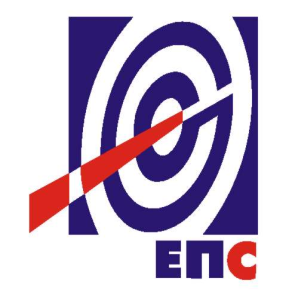 КОНКУРСНА ДОКУМЕНТАЦИЈАза подношење понуда у отвореном поступку за јавну набавку услуга бр. JН/3000/0842/2018 (356/2018, 340/2018, 345/2018, 331/2018)Oдржавање лифтова - ТЕНТ(заведено у ЈП ЕПС број 105-E.03.01-185368/5-2018 године)Обреновац, 2018.годинеНа основу члана 32. и 61. Закона о јавним набавкама („Сл. гласник РС” бр. 124/12, 14/15 и 68/15, у даљем тексту Закон),члана 2. Правилника о обавезним елементима конкурсне документације у поступцима јавних набавки и начину доказивања испуњености услова („Сл. гласник РС” бр. 86/15), Одлуке о покретању поступка јавне набавке број 105-E.03.01-185368/2-2018 oд 24.04.2018.године и Решења о образовању комисије за јавну набавку број 105-E.03.01-185368/3-2017 oд 24.04.2018.године припремљена је:КОНКУРСНА ДОКУМЕНТАЦИЈАза подношење понуда у отвореном поступку за јавну набавку услуга бр. JН/3000/0842/2018 (356/2018, 340/2018, 345/2018, 331/2018)Садржај конкурсне документације:											страна	Укупан број страна документације: 105ОПШТИ ПОДАЦИ О ЈАВНОЈ НАБАВЦИПОДАЦИ О ПРЕДМЕТУ ЈАВНЕ НАБАВКЕ2.1 Опис предмета јавне набавке, назив и ознака из општег речника набавкеОпис предмета јавне набавке: Одржавање лифтова ТЕНТНазив из општег речника набавке: услуге одржавања лифтоваОзнака из општег речника набавке: 50750000Детаљани подаци о предмету набавке наведени су у техничкој спецификацији (поглавље 3. Конкурсне документације)ТЕХНИЧКА СПЕЦИФИКАЦИЈАОпис, врсте и количине услуге Годишње сервисирање лифтова ТЕНТ „А“ за 2018.год.Врста и обим услугаДа би лифтови (14 комада према списку у прилогу) били поуздани и безбедни за коришћење потребне су следеће активности:свакодневна контрола функционалних и сигурносних склоповасервисирање лифтоваотклањање уочених недостатака и кварова усклађивање лифтова са прописимастално дежурство у току радног времена и по потреби ван радног времена (са два монтера)Да би се тражене активности успешно обављале изабрани понуђач мора да располаже са одговарајућим резервним деловима према листи у прилогу.Процењени обим активности за сервисирање лифтова ТЕНТ „А“ је 7000 НЧ на годишњем нивоу. Карактеристике лифтова ТЕНТ-A					-Ове јединичне цене (ценовник) служе за поређење понуда – бодовање, док усвајањем понуде и закључењем уговора постају обавезујуће за Изабраног понуђача. ТЕНТ Б       Годишње сервисирање лифтова ТЕНТ „Б“ за 2018.год.Врста и обим услугаПонуда се даје за текуће (редовно) одржавање лифтовских постројења, односно за дест лифтова лоцираних на ТЕНТ-у Б, од чега су два теретна носивости 2.000 кг. са 13 станица и осам путничких носивости од 300, 430 и 650 кг. са 3, 4, 5, 6, 9 и 13 станица.Одржавање обухвата услуге које се врше ради спречавања оштећења која настају током експлоатације лифтова, ради отклањања тих оштећења, а састоје се од свакодневних прегледа, поправки, по потреби замени делова (специфицирани у Прилогу) и предузимања превентивних и заштитних мера, односно свих услуга којима се обезбеђује одржавање постројења на задовољавајућем и прописима захтеваном нивоу употребљивости.Одржавање и сервисирање лифтова калкулисати за два радника свакодневно присутна радним данима на објекту ТЕНТ-а Б, као и за евентуални рад за време ремонта или у другим ситуацијама и ван редовног радног времена. У случају потребе за привременим ангажовањем већег броја радника (хитност, повећан обим посла или сл.) исто ће бити благовремено договорено и евидентирано у Грађевинском дневнику.Цену делова са дефиницијом врсте услуге и временом за замену делова, специфицирано у  Прилогу бр.3, дати у склопу Понуде, али само као карактер ценовника и времена који је обавезујућу за обе стране у случају склапања Уговора. Рад за време редовног радног времена као и рад ван редовног радног времена и у дане викенда и празника биће обрачунаван по јединственој цени НЧ.ОСНОВНИ ПОДАЦИ О ЛИФТОВИМА НА ТЕНТ-у Б	На локацији ТЕНТ-а Б инсталирано је и у употреби је 10 лифтова различитих карактеристика и то:1.- ПУТНИЧКИ ЛИФТ Q = 300 кг- Допрема угља;	Висина дизања 25м;       Број станица 6;        - Погонска машина R 41 – ЕЛ.мотор 4,8/1,2 кW Енергоинвест, електро мотор вентилатора: Ел.Ковина 0,55кW        - Ужетњача ø 650x3x11       - Управљачки командни систем- „Балкан Лифт“ Микрорелејни - јединична команда2.- ПУТНИЧКИ ЛИФТ Q = 450 кг- Блок 1 котларница; Висина дизања 115м;  Број станица 13;        - Погонска машина R 60 – Ел.мотор 7/1,75 кW Енергоинвест, електро мотор вентилатора: Ел.Ковина 0,55кW        - Ужетњача ø 650x4x13       - Управљачки командни систем- „Давид Пајић – Дака“Микрорелејни - сабирна команда   3.- ТЕРЕТНИ ЛИФТ Q = 2000 кг- Блок 1 котларница; Висина дизања 115м; Број станица 13;        - Погонска машина R 80 – Ел.Мотор 14,7/3,675 кW Раде Кончар, електро мотор вентилатора: Ел.Ковина 0,55кW        - Ужетњача ø 650x8x13- погонска, ø 600x8x13-превојна и затезна        - Управљачки командни систем- „Давид Пајић – Дака“Микрорелејни - сабирна команда  4.- ПУТНИЧКИ ЛИФТ Q = 450 кг- Блок 2 котларница; Висина дизања 115м; Број станица 13;        - Погонска машина R 60 – Ел.мотор 7/1,75 кW Енергоинвест, електро мотор вентилатора: Ел.Ковина 0,55кW        - Ужетњача ø 650x4x13       - Управљачки командни систем – „Монтел“Микропроцесор-сабирна команда  5.- ТЕРЕТНИ ЛИФТ Q = 2000 кг- Блок 2 котларница; Висина дизања 115м;Број станица 13; - Погонска машина R 80 – Ел.Мотор 14,7/3,675 кW Раде Кончар, 	електро мотор вентилатора: Ел.Ковина 0,55кW        - Ужетњача ø 650x8x13- погонска, ø 600x8x13-превојна и затезна       - Управљачки командни систем - „Давид Пајић – Дака“ Микрорелејни-сабирна команда6.- ПУТНИЧКИ ЛИФТ Q = 450 кг- Помоћни погон 1; Висина дизања 12м; Број станица 4;	- Погонска машина Р60 – Ел.мотор 4,8/1,2 КW Енергоинвест, мотор вентилатора: Ел.Ковина 0,55кW	- Ужетњача Ø 650 x 4 x 13 – погонска, Ø 450 x 4 x 13 – помоћна	- Управљачки командни систем – „Монтел“Микропроцесор – сабирна команда  7.- ПУТНИЧКИ ЛИФТ Q = 450 кг- Помоћни погон 2; Висина дизања 12м;     Број станица 4;	- Погонска машина Р60 – Ел.мотор 4,8/1,2 КW Енергоинвест, мотор вентилатора: Ел.Ковина 0,55кW- Ужетњача Ø 650 x 4 x 13 – погонска, Ø 450 x 4 x 13 – помоћна	- Управљачки командни систем – „Монтел“Микропроцесор – сабирна команда  8.- ПУТНИЧКИ ЛИФТ Q = 630 кг- Управна зграда; Висина дизања 15м;       Број станица 5; - Погонска машина R 60.41  ½  - Ел.мотор 7/1,75 кW- Енергоинвест, електро мотор вентилатора: Ел.Ковина 0,55кW  	 - Ужетњача ø 650 x 4 x 13-погонска, ø 450x4x13- помоћна   	 - Управљачки командни систем – „Монтел“Микропроцесор – сабирна команда  9.- ПУТНИЧКИ ЛИФТ Q = 300 кг- Ресторан;    Висина дизања 9м;   Број станица 3;        - Погонска машина R 41.40  ½ - Ел.мотор 3,9 кW-Енергоинвест, електро мотор вентилатора: Ел.Ковина 0,55кW        - Ужетњача ø 550 x 3 x 11-погонска, ø 450 x 3 x 11-помоћна( 6 ком.)       - Управљачки командни систем- Релејна 901-јединична команда 10.- ПУТНИЧКИ ЛИФТ Q = 630 кг- Силос;    Висина дизања 39,6м;   Број станица 9;        - Погонска машина R 42.55  ½ - Ел.мотор 15 кW-Сименс        - Ужетњача ø 570 x 6 x 13-погонска, ø 580 x 6 x 13-помоћна - Управљачки командни систем – „Паралакса“ – Италија и „Давид Пајић – Дака“- Микропроцесор са фреквентним регулатором – сабирна  командаСПЕЦИФИКАЦИЈА РЕЗ. ДЕЛОВА      -Ове јединичне цене (ценовник) служе за поређење понуда – бодовање , док усвајањем понуде и закључењем уговора постају обавезујуће за Изабраног понуђача. ТЕ ,,Колубара А“У погонима ТЕ ,,Колубара А“ налазе се 4 лифта.За њихово редовно и свакодневно одржавање неопходно је ангажовање квалификоване радне снаге (сервисера) који ће својим превентивним, редовним и интервентним активностима допринети сигурном и поузданом раду лифтова.Ово посебно има значаја у ремонтном периоду када је вертикални транспорт људи, делова, алата и друге опреме од изузетног значаја за несметано обављање ремоната на различитим деловима погона.Осим тога и редовна једногодишња контрола квалитета стања и рада лифтова од стране надлежних инспекцијских органа као и сам општи значај овог транспортног средства захтева константно и квалитетно одржавање које овим захтевом треба да добијемо.Понуда се даје за текуће (редовно) одржавање лифтовских постројења Одржавање обухвата извођење радова који се предузимају ради спречавања оштећења која настају током експлоатације лифтова, ради отклањања тих оштећења, а састоје се од свакодневних прегледа, поправки, по потреби замени делова и предузимања превентивних и заштитних мера, односно свих радова којима се обезбеђује одржавање постројења на задовољавајућем и прописима захтеваном нивоу употребљивости. Изабрани понуђач мора да приложи писану гаранцију о способности да у року од 4-6  сати  по пријему  писмене или усмене пријаве квара , односно позива на интервенцију од стране Наручиоца, организује одређени број извршилаца како би се отклониле последице неисправности  лифта (кварови ,хаварије).1.Обезбеди ангажовање једног извршиоца (сервисера) за одржавање лифтова (4 ком.) обученог за редовно  текуће одржавање као и отклањање последица мањих кварова за рад сваког радног дана 8 сати у току прве смене.У случају повећаног обима и сложености посла могуће је ангажовати додатну радну снагу – испомоћ која ће се евидентирати кроз норма сате ангажованих радника уз јединствену цену дату за редовно одржавање.2. У случају потребе, на позив овлашћеног лица Наручиоца, Изабрани понуђач је дужан да обезбеди присутво сервисера како у време после редовног радног времена тако и у време нерадних дана (викенди, државни и верски празници).Фактурисање ће се вршити за ове прековремене сате по јединственој цени као и за сате направљене у редовном радном времену.3. Наручилац може тражити и организовати кућно дежурство када то ситуација буде                     захтевала. Том приликом ће се фактурисати 1 сат на 8 сати дежурства.4.У случају озбиљнијих кварова који захтевају и замену одређеног дела вршиће се ангажовање према ценовнику за материјал. Ценовник је у прилогу и Изабрани понуђач је дужан да га попуни и да као такав буде део Уговора. 5. Изабрани понуђач је у обавези да изврши редовну годишњу техничку контролу лифтова Након испитивања и контроле лифтова доставити одговарајуће извештаје и сертификате  о могућој даљој употреби лифтова, уколико иситивања дају такав закључак. Испитивања се врше према Правилнику о техничким нормативима за лифтове на електрични погон за вертикални превоз лица и терета од стране овлашћених фирми или установа за овај тип посла.                                            6.Све поменуте активности Изабрани понуђач је дужан да обавља према важећим прописима и   стандардима и у вези тога доставља потребне извештаје  и другу документацију према захтевима надлежних инспекцијских органа. Изабрани понуђач се обавезује да отклања примедбе и спроводи наложене мере ових органа у дефинисаном року.7.Све активности на одржавању лифтова биће евидентиране кроз грађевински дневник потписан од стране Изабраног понуђача и Наручиоца.-Ове јединичне цене (ценовник) служе за поређење понуда – бодовање , док усвајањем понуде и закључењем уговора постају обавезујуће за Изабраног понуђачаТЕ Морава, СвилајнацПроизвођач – Давид Пајић Дака -  фабрички број. 3379 година производње  1978 , номиналне носивости 2000 kg ili 26 лица, номиналне брзине 0.60/0.15 m/sec. станица 9/9                                          
Напомена: 
 Да би лифт  био поуздан и безбедан за коришћење потребне су следеће активности:
- Месечни преглед са превентивним интервенцијама уочених недостатака (кварова) и отклањање кварова мањег обима, као и евентуалне  интервентне  оправке.
-усклађивање лифта са прописима;

Изабрани понуђач мора да располаже одговарајућим резервним деловима за овај реконструисани тип лифта (Давид Пајић / Кончар E 702465) према листи у прилогу.

ЦЕНОВНИК – ЈЕДИНИЧНЕ ЦЕНЕ МАТЕРИЈАЛА (РЕЗЕРВНИХ ДЕЛОВА) ЗА ИНТЕРВЕНТНО ОДРЖАВАЊЕ ЛИФТА ТЕ Морава-Ове јединичне цене (ценовник) служе за поређење понуда – бодовање , док усвајањем понуде и закључењем уговора постају обавезујуће за Изабраног понуђача.3.2. Рок извршења услугаИзабрани понуђач је обавезан да услугу изврши у року који не може бити дужи од 12 месеци од дана ступања Уговора на снагу.Понуђач је обавезан да по пријему писмене или усмене пријаве квара, односно позива на интервенцију од стране овлашћеног лица Наручиоца организује одређени број извршилаца како би се отклониле последице непредвиђених кварова, хаварија и сл. у року од : 2 сата за ТЕНТ А и ТЕК, 1 сат за ТЕНТ Б и 4 сата за ТЕМ3.3.Место извршења услугаТЕНТ А Обреновац; ТЕНТ Б Ушће; ТЕК Велики Црљени; ТЕМ Свилајнац.3.4. Квалитативни и квантитативни пријемКвантитативни и квалитативни пријем Услуге врши се приликом пружања Услуге у присуству овлашћених представника за праћење Уговора, на паритету франко пословни објекти Наручиоца.У случају да се приликом пријема Услуге утврди да стварно стање не одговара обиму и квалитету, Наручилац је дужан да рекламацију записнички констатује и исту одмах достави Изабраном понуђачу у року од 3 (словима:три) дана.Изабрани понуђач  се обавезује да недостатке установљене од стране Наручиоца приликом квантитативног и квалитативног пријема отклони у року од 5 (словима: пет) дана од момента пријема рекламације о свом трошку.3.5. Гарантни рокГарантни рок за предмет набавке је минимум 12 месеци од дана извршења услуге.Изабрани Понуђач је дужан да о свом трошку отклони све евентуалне недостатке у току трајања гарантног рока. УСЛОВИ ЗА УЧЕШЋЕ У ПОСТУПКУ ЈАВНЕ НАБАВКЕ ИЗ ЧЛ. 75. И 76. ЗАКОНА О ЈАВНИМ НАБАВКАМА И УПУТСТВО КАКО СЕ ДОКАЗУЈЕ ИСПУЊЕНОСТ ТИХ УСЛОВАПонуда понуђача који не докаже да испуњава наведене обавезне и додатне услове из тачака 1.до 6. овог обрасца, биће одбијена као неприхватљива.1. Сваки подизвођач мора да испуњава услове из члана 75.став 1. тачка 1), 2) и 4) и члана 75. став 2. Закона, што доказује достављањем доказа наведених у овом одељку. Услове у вези са капацитетима из члана 76.Закона, понуђач испуњава самостално без обзира на ангажовање подизвођача.2. Сваки понуђач из групе понуђача  која подноси заједничку понуду мора да испуњава услове из члана 75. став 1. тачка 1), 2) и 4) и члана 75. став 2. Закона, што доказује достављањем доказа наведених у овом одељку. Услове у вези са капацитетима из члана 76.Закона понуђачи из групе испуњавају заједно, на основу достављених доказа у складу са овим одељком конкурсне документације.3. Докази о испуњености услова из члана 77.Закона могу се достављати у неовереним копијама.Наручилац може пре доношења одлуке о додели уговора, захтевати од понуђача, чија је понуда на основу извештаја комисије за јавну набавку оцењена као најповољнија да достави на увид оригинал или оверену копију свих или појединих доказа.Ако понуђач у остављеном, примереном року који не може бити краћи од пет дана, не достави на увид оригинал или оверену копију тражених доказа, наручилац ће његову понуду одбити као неприхватљиву.4.Лице уписано у Регистар понуђача није дужно да приликом подношења понуде доказује испуњеност обавезних услова за учешће у поступку јавне набавке, односно Наручилац не може одбити као неприхватљиву, понуду зато што не садржи доказ одређен Законом или Конкурсном документацијом, ако је понуђач, навео у понуди интернет страницу на којој су тражени подаци јавно доступни. У том случају понуђач може, да у Изјави (пожељно на меморандуму, која мора бити потписана и оверена), да наведе да је уписан у Регистар понуђача. Уз наведену Изјаву, понуђач може да достави и фотокопију Решења о упису понуђача у Регистар понуђача.  На основу члана 79.став 5. Закона понуђач није дужан да доставља следеће доказе који су јавно доступни на интернет страницама надлежних органа, и то:1)извод из регистра надлежног органа:-извод из регистра АПР: www.apr.gov.rs2)докази из члана 75. став 1. тачка 1) ,2) и 4) Закона-регистар понуђача: www.apr.gov.rs5. Уколико је доказ о испуњености услова електронски документ, понуђач доставља копију електронског документа у писаном облику, у складу са законом којим се уређује електронски документ.6. Ако понуђач има седиште у другој држави, наручилац може да провери да ли су документи којима понуђач доказује испуњеност тражених услова издати од стране надлежних органа те државе.7. Ако понуђач није могао да прибави тражена документа у року за подношење понуде, због тога што она до тренутка подношења понуде нису могла бити издата по прописима државе у којој понуђач има седиште и уколико уз понуду приложи одговарајући доказ за то, наручилац ће дозволити понуђачу да накнадно достави тражена документа у примереном року.8. Ако се у држави у којој понуђач има седиште не издају докази из члана 77. став 1. Закона, понуђач може, уместо доказа, приложити своју писану изјаву, дату под кривичном и материјалном одговорношћу оверену пред судским или управним органом, јавним бележником или другим надлежним органом те државе.9. Понуђач је дужан да без одлагања, а најкасније у року од пет дана од дана настанка промене у било којем од података које доказује, о тој промени писмено обавести наручиоца и да је документује на прописани начин.5. КРИТЕРИЈУМ ЗА ДОДЕЛУ УГОВОРАКритеријум за оцењивање понуда је Економски најповољнија понуда и заснива се на следећим елементима критеријума:нпр:Понуђена цена одржавања лифтова....60 пондераУкупна вредност резервних делова...40 пондераПонуђена цена одржавања лифтова.............................. 60 бодоваКод овог критеријума упоређиваће се понуђене цене одржавања лифтова са најнижом понуђеном ценом одржавања лифтова.Највећи могући број бодова код овог критеријума износи 60 бодова и њих добија понуда са најнижом понуђеном ценом услуге одржавања лифтова.Број бодова за остале понуде добија се према формули:БЦ= Маx бод* Цмин/ Ц1, Ц2, Ц3...БЦ		=	бодови по основу цене из понудеЦмин		=	најнижа цена одржавања лифтоваЦ1, Ц2, Ц3...= 	цене одржавања лифтова понуђачаУкупна вредност резервних делова...............................40 бодоваКод овог критеријума упоређиваће се понуђене цене резервних делова са најнижом понуђеном ценом резервних делова.Највећи могући број бодова код овог критеријума износи 40 бодова и њих добија понуда са најнижом понуђеном ценом резервних делова.Број бодова за остале понуде добија се према формули:БЦ= Маx бод* Цмин/ Ц1, Ц2, Ц3...БЦ = бодови по основу цене из ценовника резервних делова из понудеЦмин		=	најнижа цена резервних деловаЦ1, Ц2, Ц3...= 	цене резервних делова понуђачаУ ситуацији када постоје понуде домаћег и страног понуђача који пружају услуге или изводе радове, наручилац мора изабрати понуду најповољнијег домаћег понуђача под условом да разлика у коначном збиру пондера између најповољније понуде страног понуђача и најповољније понуде домаћег понуђача није већа од 5 у корист понуде страног понуђача..У понуђену цену страног понуђача урачунавају се и царинске дажбине.Предност дата за домаће понуђаче и добра домаћег порекла (члан 86.став 1. до 4. Закона) у поступцима јавних набавки у којима учествују понуђачи из држава потписница Споразума о слободној трговини у централној Европи (ЦЕФТА 2006) примењиваће се сходно одредбама тог споразума.Предност дата за домаће понуђаче и добра домаћег порекла (члан 86. став 1. до 4.Закона) у поступцима јавних набавки у којима учествују понуђачи из држава потписница Споразума о стабилизацији и придруживању између Европских заједница и њихових држава чланица, са једне стране, и Републике Србије, са друге стране, примењиваће се сходно одредбама тог Споразума.Елементи критеријума односно начин на основу којих ће наручилац извршити доделу уговора у ситуацији када постоје две или више понуда са једнаким бројем пондера:Уколико две или више понуда имају на крају пондерисања исти укупан број пондера на две децимале, као повољнија биће изабрана понуда понуђача која има већи број пондера за елемент критеријума 1.-Понуђена цена одржавања лифтова. Уколико ни после примене резервног критеријума не буде могуће извршити рангирање понуда, повољнија понуда биће изабрана путем жреба.Извлачење путем жреба Наручилац ће извршити јавно, у присуству понуђача који имају исту понуђену цену.На посебним папирима који су исте величине и боје наручилац ће исписати називе Понуђача, те папире ставити у кутију, одакле ће један од чланова Комисије извући само један папир.Понуђачу чији назив буде на извученом папиру биће додељен повољнији ранг. О извршеном жребању сачињава се записник који потписују представници наручиоца и присутних понуђача.УПУТСТВО ПОНУЂАЧИМА КАКО ДА САЧИНЕ ПОНУДУКонкурсна документација садржи Упутство понуђачима како да сачине понуду и потребне податке о захтевима Наручиоца у погледу садржине понуде, као и услове под којима се спроводи поступак избора најповољније понуде у поступку јавне набавке.Понуђач мора да испуњава све услове одређене Законом о јавним набавкама (у даљем тексту: Закон) и конкурсном документацијом. Понуда се припрема и доставља на основу позива, у складу са конкурсном документацијом, у супротном, понуда се одбија као неприхватљива.Језик на којем понуда мора бити састављенаНаручилац је припремио конкурсну документацију на српском језику и водиће поступак јавне набавке на српском језику. Понуда са свим прилозима мора бити сачињена на српском језику.Прилози који чине саставни део понуде, достављају се на српском језику. Уколико је неки прилог (доказ или документ) на страном језику, он мора бити преведен на српски језик и оверен од стране овлашћеног преводиоца, у супротном ће понуда бити одбијена као неприхватљива.Начин састављања и подношења понудеПонуђач је обавезан да сачини понуду тако што Понуђач уписује тражене податке у обрасце који су саставни део конкурсне документације и оверава је печатом и потписом законског заступника, другог заступника уписаног у регистар надлежног органа или лица овлашћеног од стране законског заступника уз доставу овлашћења у понуди. Доставља их заједно са осталим документима који представљају обавезну садржину понуде.Препоручује се да сви документи поднети у понуди  буду нумерисани и повезани у целину (јемствеником, траком и сл.), тако да се појединачни листови, односно прилози, не могу накнадно убацивати, одстрањивати или замењивати. Препоручује се да се нумерација поднете документације и образаца у понуди изврши на свакоj страни на којој има текста, исписивањем “1 од н“, „2 од н“ и тако све до „н од н“, с тим да „н“ представља укупан број страна понуде.Препоручује се да доказi који се достављају уз понуду, а због своје важности не смеју бити оштећени, означени бројем (банкарска гаранција, меница), стављају се у посебну фолију, а на фолији се видно означава редни број странице листа из понуде. Фолија се мора залепити при врху како би се докази, који се због своје важности не смеју оштетити, заштитили.Понуђач подноси понуду у затвореној коверти или кутији, тако да се при отварању може проверити да ли је затворена, као и када, на адресу: Јавно предузеће „Електропривреда Србије“, огранак ТЕНТ, Богољуба Урошевића Црног бр.44., ПАК 11 писарница - са назнаком: „Понуда за јавну набавку Oдржавање лифтова - ТЕНТ- Јавна набавка број ЈН/3000/0842/2018 (356/2018, 340/2018, 345/2018, 331/2018)- НЕ ОТВАРАТИ“. На полеђини коверте обавезно се уписује тачан назив и адреса понуђача, телефон и факс понуђача, као и име и презиме овлашћеног лица за контакт.У случају да понуду подноси група понуђача, на полеђини коверте је пожељно назначити да се ради о групи понуђача и навести називе и адресу свих чланова групе понуђача.Уколико понуђачи подносе заједничку понуду, група понуђача може да се определи да обрасце дате у конкурсној документацији потписују и печатом оверавају сви понуђачи из групе понуђача или група понуђача може да одреди једног понуђача из групе који ће потписивати и печатом оверавати обрасце дате у конкурсној документацији, изузев образаца који подразумевају давање изјава под материјалном и кривичном одговорношћу морају бити потписани и оверени печатом од стране сваког понуђача из групе понуђача.У случају да се понуђачи определе да један понуђач из групе потписује и печатом оверава обрасце дате у конкурсној документацији (изузев образаца који подразумевају давање изјава под материјалном и кривичном одговорношћу), наведено треба дефинисати споразумом којим се понуђачи из групе међусобно и према наручиоцу обавезују на извршење јавне набавке, а који чини саставни део заједничке понуде сагласно чл. 81. Закона. Уколико је неопходно да понуђач исправи грешке које је направио приликом састављања понуде и попуњавања образаца из конкурсне документације, дужан је да поред такве исправке стави потпис особе или особа које су потписале образац понуде и печат понуђача. Обавезна садржина понудеСадржину понуде, поред Обрасца понуде, чине и сви остали докази из чл. 75.и 76.Закона о јавним набавкама, предвиђени чл. 77. Закона, који су наведени у конкурсној документацији, као и сви тражени прилози и изјаве (попуњени, потписани и печатом оверени) на начин предвиђен следећим ставом ове тачке:Споразум о заједничком извршењу (уколико понуду подноси група понуђача)Образац понуде Структура цене Образац трошкова припреме понуде , ако понуђач захтева надокнаду трошкова у складу са чл.88 ЗаконаИзјава о независној понуди Изјава у складу са чланом 75. став 2. Закона потписан и печатом оверен образац „Модел уговора“ (пожељно је да буде попуњен)докази о испуњености услова из чл. 75. и 76. Закона у складу са чланом 77. Закона и Одељком 4. конкурсне документације Овлашћење за потписника (ако не потписује заступник)Средство финансијског обезбеђења за озбиљност понудеНаручилац ће одбити као неприхватљиве све понуде које не испуњавају услове из позива за подношење понуда и конкурсне документације.Наручилац ће одбити као неприхватљиву понуду понуђача, за коју се у поступку стручне оцене понуда утврди да докази који су саставни део понуде садрже неистините податке.Подношење и отварање понудаБлаговременим се сматрају понуде које су примљене, у складу са Позивом за подношење понуда објављеним на Порталу јавних набавки, без обзира на начин на који су послате.Ако је понуда поднета по истеку рока за подношење понуда одређеног у позиву, сматраће се неблаговременом, а Наручилац ће по окончању поступка отварања понуда, овакву понуду вратити неотворену понуђачу, са назнаком да је поднета неблаговремено.Комисија за јавне набавке ће благовремено поднете понуде јавно отворити дана наведеном у Позиву за подношење понуда у просторијама Јавног предузећа „Електропривреда Србије“ Београд, огранак ТЕНТ, ул. Богољуба Урошевића Црног бр.44., 11500 ОбреновацПредставници понуђача који учествују у поступку јавног отварања понуда, морају да пре почетка поступка јавног отварања доставе Комисији за јавне набавке писано овлашћењеза учествовање у овом поступку, (пожељно је да буде издато на меморандуму понуђача), заведено и оверено печатом и потписом законског заступника понуђача или другог заступника уписаног у регистар надлежног органа или лица овлашћеног од стране законског заступника уз доставу овлашћења у понуди.Комисија за јавну набавку води записник о отварању понуда у који се уносе подаци у складу са Законом.Записник о отварању понуда потписују чланови комисије и присутни овлашћени представници понуђача, који преузимају примерак записника.Наручилац ће у року од три (3) дана од дана окончања поступка отварања понуда поштом или електронским путем доставити записник о отварању понуда понуђачима који нису учествовали у поступку отварања понуда.Начин подношења понудеПонуђач може поднети само једну понуду.Понуду може поднети понуђач самостално, група понуђача, као и понуђач са подизвођачем.Понуђач који је самостално поднео понуду не може истовремено да учествује у заједничкој понуди или као подизвођач. У случају да понуђач поступи супротно наведеном упутству свака понуда понуђача у којој се појављује биће одбијена. Понуђач може бити члан само једне групе понуђача која подноси заједничку понуду, односно учествовати у само једној заједничкој понуди. Уколико је понуђач, у оквиру групе понуђача, поднео две или више заједничких понуда, Наручилац ће све такве понуде одбити.Понуђач који је члан групе понуђача не може истовремено да учествује као подизвођач. У случају да понуђач поступи супротно наведеном упутству свака понуда понуђача у којој се појављује биће одбијена. Измена, допуна и опозив понудеУ року за подношење понуде понуђач може да измени или допуни већ поднету понуду писаним путем, на адресу Наручиоца на коју је поднео понуду, са назнаком „ИЗМЕНА – ДОПУНА - Понуде за јавну набавку Oдржавање лифтова - ТЕНТ - Јавна набавка број JН/3000/0842/2018 (356/2018, 340/2018, 345/2018, 331/2018) – НЕ ОТВАРАТИ“.У случају измене или допуне достављене понуде, Наручилац ће приликом стручне оцене понуде узети у обзир измене и допуне само ако су извршене у целини и према обрасцу на који се, у већ достављеној понуди,измена или допуна односи.У року за подношење понуде понуђач може да опозове поднету понуду писаним путем, на адресу Наручиоца, са назнаком „ОПОЗИВ - Понуде за јавну набавку Oдржавање лифтова - ТЕНТ - Јавна набавка број JН/3000/0842/2017 (356/2018, 340/2018, 345/2018, 331/2018)– НЕ ОТВАРАТИ“.У случају опозива поднете понуде пре истека рока за подношење понуда, Наручилац такву понуду неће отварати, већ ће је неотворену вратити понуђачу.Уколико понуђач измени или опозове понуду поднету по истеку рока за подношење понуда, Наручилац ће наплатити средство обезбеђења дато на име озбиљности понуде.ПартијеНабавка није обликована по партијама.Понуда са варијантамаПонуда са варијантама није дозвољена.Подношење понуде са подизвођачимаПонуђач је дужан да у понуди наведе да ли ће извршење набавке делимично поверити подизвођачу. Ако понуђач у понуди наведе да ће делимично извршење набавке поверити подизвођачу, дужан је да наведе:- назив подизвођача, а уколико уговор између наручиоца и понуђача буде закључен, тај подизвођач ће бити наведен у уговору;- проценат укупне вредности набавке који ће поверити подизвођачу, а који не може бити већи од 50% као и део предметне набавке који ће извршити преко подизвођача.Понуђач у потпуности одговара наручиоцу за извршење уговорене набавке, без обзира на број подизвођача и обавезан је да наручиоцу, на његов захтев, омогући приступ код подизвођача ради утврђивања испуњености услова.Обавеза понуђача је да за подизвођача достави доказе о испуњености обавезних услова из члана 75. став 1. тачка 1), 2) и 4) и члана 75. став 2. Закона наведених у одељку Услови за учешће из члана 75. и 76. Закона и Упутство како се доказује испуњеност тих услова.Додатне услове понуђач испуњава самостално, без обзира на агажовање подизвођача.Све обрасце у понуди потписује и оверава понуђач, изузев образаца под пуном материјалном и кривичном одговорношћу,које попуњава, потписује и оверава сваки подизвођач у своје име.Понуђач не може ангажовати као подизвођача лице које није навео у понуди, у супротном наручилац ће реализовати средство обезбеђења и раскинути уговор, осим ако би раскидом уговора наручилац претрпео знатну штету.Добављач може ангажовати као подизвођача лице које није навео у понуди, ако је на страни подизвођача након подношења понуде настала трајнија неспособност плаћања, ако то лице испуњава све услове одређене за подизвођача и уколико добије претходну сагласност Наручиоца. Наручилац може на захтев подизвођача и где природа предмета набавке то дозвољава пренети доспела потраживања директно подизвођачу, за део набавке који се извршава преко тог подизвођача. Пре доношења одлуке  о преношењу доспелих потраживања директно подизвођачу наручилац ће омогућити добављачу да у року од 5 дана од дана добијања позива наручиоца приговори уколико потраживање није доспело. Све ово не утиче на правило да понуђач (добављач) у потпуности одговара наручиоцу за извршење обавеза из поступка јавне набавке, односно за извршење уговорних обавеза , без обзира на број подизвођача.Наручилац у овом поступку не предвиђа примену одредби става 9.и 10. члана 80. Закона.Подношење заједничке понудеУ случају да више понуђача поднесе заједничку понуду, они као саставни део понуде морају доставити Споразум о заједничком извршењу набавке, којим се међусобно и према Наручиоцу обавезују на заједничко извршење набавке, који обавезно садржи податке прописане члан 81. став 4. и 5.Закона о јавним набавкама и то: податке о члану групе који ће бити Носилац посла, односно који ће поднети понуду и који ће заступати групу понуђача пред Наручиоцем;опис послова сваког од понуђача из групе понуђача у извршењу уговора.Сваки понуђач из групе понуђача  која подноси заједничку понуду мора да испуњава услове из члана 75.  став 1. тачка 1), 2) и 4) и члана 75. став 2. Закона, наведене у одељку Услови за учешће из члана 75. и 76. Закона и Упутство како се доказује испуњеност тих услова.Услове у вези са капацитетима, у складу са чланом 76.Закона, понуђачи из групе испуњавају заједно, на основу достављених доказа дефинисаних конкурсном документацијом/Изјавом.У случају заједничке понуде групе понуђача обрасце под пуном материјалном и кривичном одговорношћу попуњава, потписује и оверава сваки члан групе понуђача у своје име.( Образац Изјаве о независној понуди и Образац изјаве у складу са чланом 75. став 2. Закона)Понуђачи из групе понуђача одговорају неограничено солидарно према наручиоцу.Понуђена ценаЦена се исказује у динарима, без пореза на додату вредност.У случају да у достављеној понуди није назначено да ли је понуђена цена са или без пореза на додату вредност, сматраће се сагласно Закону, да је иста без пореза на додату вредност. Јединичне цене и укупно понуђена цена морају бити изражене са две децимале у складу са правилом заокруживања бројева. У случају рачунске грешке меродавна ће бити јединична цена.Понуда која је изражена у две валуте, сматраће се неприхватљивом.Понуђена цена укључује све трошкове везане за реализацију предметне услуге.Ако је у понуди исказана неуобичајено ниска цена, Наручилац ће поступити у складу са чланом 92. Закона.Корекција ценеЦена је фиксна за цео уговорени период и не подлеже никаквој промени.Рок извршења услугаИзабрани понуђач је обавезан да услуге изврши у року који не може бити дужи од 12 месеци од дана ступања Уговора на снагу. Понуђач је обавезан да по пријему писмене или усмене пријаве квара, односно позива на интервенцију од стране овлашћеног лица Наручиоца организује одређени број извршилаца како би се отклониле последице непредвиђених кварова, хаварија и сл. у року од : 2 сата за ТЕНТ А и ТЕК, 1 сат за ТЕНТ Б и 4 сата за ТЕМГарантни рок Гарантни рок за предмет набавке је минимум 12 месеци од дана извршења услуге.Пружалац услуге се обавезује да најкасније у року од 5 дана од дана пријема рекламације отклони утврђене недостатке о свом трошку.Начин и услови плаћањаСукцесивно  у зависности од извршења уговорених услуга, у року до 45 (словима: четрдесетпет) дана од дана пријема исправног рачуна, издатог на основу прихваћених и одобрених  Извештаја/Записника, који је саставни део рачуна.Рачун мора гласити на: Јавно предузеће „Електропривреда Србије“ Београд, огранак ТЕНТ, Богољуба Урошевића Црног 44, 11500 Oбреновац, ПИБ (103920327) и бити достављен на адресу Корисника: Јавно предузеће „Електропривреда Србије“ Београд, огранак ТЕНТ, Богољуба Урошевића Црног 44, 11500 Oбреновац, са обавезним прилозима-/Записник о квалитативном пријему, са читко написаним именом и презименом и потписом овлашћеног лица Корисника услуга. Пружаоц услуге је обавезан да на рачуну/рачунима наведе уговoр на основу којег се рачун издаје (број и датум).У испостављеном рачуну, изабрани понуђач је дужан да се придржава тачно дефинисаних назива из конкурсне документације и прихваћене понуде (из Обрасца структуре цене). Рачуни који не одговарају наведеним тачним називима, ће се сматрати неисправним. Уколико, због коришћења различитих шифрарника и софтверских решења није могуће у самом рачуну навести горе наведени тачан назив, изабрани понуђач је обавезан да уз рачун достави прилог са упоредним прегледом назива из рачуна са захтеваним називима из конкурсне документације и прихваћене понуде.Рачун који није издат у складу са уговреним условима, неће бити исправан и биће враћен Пружаоцу услуге.Рок важења понудеПонуда мора да важи најмање 60 дана од дана отварања понуда. У случају да понуђач наведе краћи рок важења понуде, понуда ће бити одбијена, као неприхватљива.Средства финансијског обезбеђењаСви трошкови око прибављања средстава обезбеђења падају на терет понуђача, а и исти могу бити наведени у Обрасцу трошкова припреме понуде.Члан групе понуђача може бити налогодавац СФО.СФО морају да буду у валути у којој је и понуда.Ако се за време трајања Уговора промене рокови за извршење уговорне обавезе, важност  СФО мора се продужити. Понуђач је дужан да достави следећа средства финансијског обезбеђења:У понуди:Банкарска гаранција за озбиљност понудеПонуђач доставља оригинал банкарску гаранцију за озбиљност понуде у висини од 2% вредности понудe, без ПДВ.Банкарскa гаранцијa понуђача мора бити неопозива, безусловна (без права на приговор) и наплатива на први писани позив, са трајањем најмање од 30 (словима: тридесет) календарских дана дужи од рока важења понуде.Наручилац ће уновчити гаранцију за озбиљност понуде дату уз понуду уколико: понуђач након истека рока за подношење понуда повуче, опозове или измени своју понуду илипонуђач коме је додељен уговор благовремено не потпише уговор о јавној набавци или понуђач коме је додељен уговор не поднесе исправно средство обезбеђења за добро извршење посла у складу са захтевима из конкурсне документације.У случају да је пословно седиште банке гаранта у Републици Србији у случају спора по овој Гаранцији, утврђује се надлежност суда у Београду и примена материјалног права Републике Србије. У случају да је пословно седиште банке гаранта изван Републике Србије у случају спора по овој Гаранцији, утврђује се надлежност Спољнотрговинске арбитраже при ПКС уз примену Правилника ПКС и процесног и материјалног права Републике Србије. Поднета банкарска гаранција не може да садржи додатне услове за исплату, краће рокове, мањи износ или промењену месну надлежност за решавање спорова.Понуђач може поднети гаранцију стране банке само ако је тој банци додељен кредитни рејтинг коме одговара најмање ниво кредитног квалитета 3 (инвестициони ранг).Банкарска гаранција ће бити враћена понуђачу са којим није закључен уговор одмах по закључењу уговора са понуђачем чија је понуда изабрана као најповољнија, а понуђачу са којим је закључен уговор у року од осам дана од дана предаје Наручиоцу инструмената обезбеђења извршења уговорених обавеза која су захтевана Уговором.Уз потписан уговор Банкарску гаранцију за добро извршење послаИзабрани понуђач је дужан да Наручиоцу у тренутку закључења Уговора достави неопозиву,  безусловну (без права на приговор) и на први писани позив наплативу банкарску гаранцију за добро извршење посла у износу од 10%  вредности уговора без ПДВ. Банкарска гаранција мора трајати најмање 20 (словима:двадесет) календарских дана дуже од рока одређеног за коначно извршење посла.Ако се за време трајања уговора промене рокови за извршење уговорне обавезе, важност банкарске гаранције за добро извршење посла мора да се продужи.Поднета банкарска гаранција не може да садржи додатне услове за исплату, краће рокове, мањи износ или промењену месну надлежност за решавање спорова.Наручилац ће уновчити дату банкарску гаранцију за добро извршење посла у случају да изабрани понуђач не буде извршавао своје уговорне обавезе у роковима и на начин предвиђен уговором. У случају да је пословно седиште банке гаранта у Републици Србији у случају спора по овој Гаранцији, утврђује се надлежност суда у Београду и примена материјалног права Републике Србије. У случају да је пословно седиште банке гаранта изван Републике Србије у случају спора по овој Гаранцији, утврђује се надлежност Спољнотрговинске арбитраже при ПКС уз примену Правилника ПКС и процесног и материјалног права Републике Србије.У случају да Изабрани понуђач поднесе банкарску гаранцију стране банке, изабрани понуђач може поднети гаранцију стране банке само ако је тој банци додељен кредитни рејтинг коме одговара најмање ниво кредитног квалитета 3 (инвестициони ранг).У случају сукцесивних извршења предмета набавке, Пружалац услуге има обавезу да продужава рок важности средства финансијског обезбеђења за отклањање недостатака у гарантном року у складу са динамиком извршења и то најкасније 10 дана пре истека претходног, тако да буде обезбеђен гарантни рок за све извршене услуге која су предмет набавке.По потписивању Записника о квалитативно-квантитативном пријемуПо потписивању записника о примопредаји предмета УговораБанкарску гаранцију за отклањање грешака у гарантном рокуИзвођач се обавезује да преда Наручиоцу банкарску гаранцију за отклањање недостатака у  гарантном року која је неопозива, безусловна,без права протеста и платива на први позив, издата у висини од 5% од вредности изведених радова (без ПДВ) са роком важења 30 дана дужим од гарантног рока.Извођач има обавезу да продужава рок важности средства финансијског обезбеђења за отклањање недостатака у гарантном року у складу са динамиком извршења и то најкасније 10 дана пре истека претходног, тако да буде обезбеђен гарантни рока за све изведене радове који су предмет јавне набавке. Банкарска гаранција може бити наплаћена у случају да изабрани понуђач не отклони недостатке у гарантном року. Уколико се средство финансијског обезбеђења не достави у уговореном року, Купац има право  да наплати средство финанасијског обезбеђења за добро извршење посла.Достављање средстава финансијског обезбеђењаСредство финансијског обезбеђења за  озбиљност понуде доставља се као саставни део понуде и гласи на Јавно предузеће „Електропривреда Србије“ Београд,Улица Балканска 13., 11000 Београд/Огранак ТЕНТ, Богољуба Урошевића Црног бр.44., 11500 ОбреновацСредство финансијског обезбеђења за добро извршење посла гласи на Јавно предузеће „Електропривреда Србије“ Београд, Улица Балканска 13., 11000 Београд/ Огранак ТЕНТ, Богољуба Урошевића Црног бр.44., 11500 Обреновац и доставља се уз уговор лично или поштом на адресу: Богољуба Урошевића Црног 44са назнаком: Средство финансијског обезбеђења за ЈН бр. JН/3000/0842/2018 (356/2018, 340/2018, 345/2018, 331/2018)Средство финансијског обезбеђења за отклањање недостатака у гарантном року  гласи на Јавно предузеће „Електропривреда Србије“ Београд,Улица Балканска 13., 11000 Београд/ Огранак ТЕНТ, Богољуба Урошевића Црног бр.44., 11500 Обреновац и доставља се приликом примопредаје предмета уговора или поштом на адресу корисника уговора:Јавно предузеће „Електропривреда Србије“ Београд, Огранак ТЕНТБогољуба Урошевића Црног бр.44., 11500 Обреновац са назнаком: Средства финансијског обезбеђења за ЈН бр.JН/3000/0842/2018 (356/2018, 340/2018, 345/2018, 331/2018)Начин означавања поверљивих података у понудиПодаци које понуђач оправдано означи као поверљиве биће коришћени само у току поступка јавне набавке у складу са позивом и неће бити доступни ником изван круга лица која су укључена у поступак јавне набавке. Ови подаци неће бити објављени приликом отварања понуда и у наставку поступка. Наручилац може да одбије да пружи информацију која би значила повреду поверљивости података добијених у понуди. Као поверљива, понуђач може означити документа која садрже личне податке, а које не садржи ни један јавни регистар, или која на други начин нису доступна, као и пословне податке који су прописима одређени као поверљиви. Наручилац ће као поверљива третирати она документа која у десном горњем углу великим словима имају исписано „ПОВЕРЉИВО“.Наручилац не одговара за поверљивост података који нису означени на горе наведени начин.Ако се као поверљиви означе подаци који не одговарају горе наведеним условима, Наручилац ће позвати понуђача да уклони ознаку поверљивости. Понуђач ће то учинити тако што ће његов представник изнад ознаке поверљивости написати „ОПОЗИВ“, уписати датум, време и потписати се.Ако понуђач у року који одреди Наручилац не опозове поверљивост докумената, Наручилац ће третирати ову понуду као понуду без поверљивих података.Наручилац је дужан да доследно поштује законите интересе понуђача, штитећи њихове техничке и пословне тајне у смислу закона којим се уређује заштита пословне тајне.Неће се сматрати поверљивим докази о испуњености обавезних услова,цена и други подаци из понуде који су од значаја за примену елемената критеријума и рангирање понуде. Поштовање обавеза које произлазе из прописа о заштити на раду и других прописаПонуђач је дужан да при састављању понуде изричито наведе да је поштовао обавезе које произлазе из важећих прописа о заштити на раду, запошљавању и условима рада, заштити животне средине, као и да нема забрану обављања делатности која је на снази у време подношења понуде (Образац 4  из конкурсне документације).Накнада за коришћење патенатаНакнаду за коришћење патената, као и одговорност за повреду заштићених права интелектуалне својине трећих лица сноси понуђач.Начело заштите животне средине и обезбеђивања енергетске ефикасностиНаручилац је дужан да набавља услуге која не загађују, односно који минимално утичу на животну средину, односно који обезбеђују адекватно смањење потрошње енергије – енергетску ефикасност.Додатне информације и објашњењаЗаинтерсовано лице може, у писаном облику, тражити од Наручиоца додатне информације или појашњења у вези са припремањем понуде,при чему може да укаже Наручиоцу и на евентуално уочене недостатке и неправилности у конкурсној документацији, најкасније пет дана пре истека рока за подношење понуде, на адресу Наручиоца, са назнаком: „ОБЈАШЊЕЊА – позив за јавну набавку број JН/3000/0842/2018 (356/2018, 340/2018, 345/2018, 331/2018)“ или електронским путем на е-mail адресу:zoran.jovovic@eps.rs,радним данима (понедељак – петак) у времену од 07,00 до 14,00 часова. Захтев за појашњење примљен после наведеног времена или током викенда/нерадног дана биће евидентиран као примљен првог следећег радног дана.Наручилац ће у року од три дана по пријему захтева објавити Одговор на захтев на Порталу јавних набавки и својој интернет страници.Тражење додатних информација и појашњења телефоном није дозвољено.Ако је документ из поступка јавне набавке достављен од стране наручиоца или понуђача путем електронске поште или факсом, страна која је извршила достављање дужна је да од друге стране захтева да на исти начин потврди пријем тог документа, што је друга страна дужна и да учини када је то неопходно као доказ да је извршено достављање.Ако наручилац у року предвиђеном за подношење понуда измени или допуни конкурсну документацију, дужан је да без одлагања измене или допуне објави на Порталу јавних набавки и на својој интернет страници.Ако наручилац измени или допуни конкурсну документацију осам или мање дана пре истека рока за подношење понуда, наручилац је дужан да продужи рок за подношење понуда и објави обавештење о продужењу рока за подношење понуда.По истеку рока предвиђеног за подношење понуда наручилац не може да мења нити да допуњује конкурсну документацију.Комуникација у поступку јавне набавке се врши на начин предвиђен чланом 20. Закона.У зависности од изабраног вида комуникације, Наручилац ће поступати у складу са 13. начелним ставом који је Републичка комисија за заштиту права у поступцима јавних набавки заузела на 3. Општој седници, 14.04.2014. године (објављеним на интернет страници www.кjn.gov.rs).Трошкови понудеТрошкове припреме и подношења понуде сноси искључиво понуђач и не може тражити од наручиоца накнаду трошкова.Понуђач може да у оквиру понуде достави укупан износ и структуру трошкова припремања понуде тако што попуњава, потписује и оверава печатом Образац трошкова припреме понуде.Ако је поступак јавне набавке обустављен из разлога који су на страни Наручиоца, Наручилац је дужан да понуђачу надокнади трошкове израде узорка или модела, ако су израђени у складу са техничким спецификацијама Наручиоца и трошкове прибављања средства обезбеђења, под условом да је понуђач тражио накнаду тих трошкова у својој понуди.Додатна објашњења, контрола и допуштене исправкеНаручилац може да захтева од понуђача додатна објашњења која ће му помоћи при прегледу, вредновању и упоређивању понуда, а може да врши и контролу (увид) код понуђача, односно његовог подизвођача.Уколико је потребно вршити додатна објашњења, наручилац ће понуђачу оставити примерени рок да поступи по позиву Наручиоца, односно да омогући Наручиоцу контролу (увид) код понуђача, као и код његовог подизвођача.Наручилац може, уз сагласност понуђача, да изврши исправке рачунских грешака уочених приликом разматрања понуде по окончаном поступку отварања понуда.У случају разлике између јединичне цене и укупне цене, меродавна је јединична цена. Ако се понуђач не сагласи са исправком рачунских грешака, Наручилац ће његову понуду одбити као неприхватљиву.Разлози за одбијање понудеПонуда ће бити одбијена ако:је неблаговремена, неприхватљива или неодговарајућа;ако се понуђач не сагласи са исправком рачунских грешака;ако има битне недостатке сходно члану 106. ЗЈНодносно ако:Понуђач не докаже да испуњава обавезне услове за учешће;понуђач не докаже да испуњава додатне услове;понуђач није доставио тражено средство обезбеђења;је понуђени рок важења понуде краћи од прописаног;понуда садржи друге недостатке због којих није могуће утврдити стварну садржину понуде или није могуће упоредити је са другим понудамапонуђач не достави писане гаранције  о способности Понуђача да у захтеваном року по пријему писмене или усмене пријаве квара, односно позива на интервенцију од стране овлашћеног лица Наручиоца, организује одређени број извршилаца како би се отклониле последице непредвиђених кварова, хаварија и слНаручилац ће донети одлуку о обустави поступка јавне набавке у складу са чланом 109. Закона.Рок за доношење Одлуке о додели уговора/обустави поступкаНаручилац ће одлуку о додели уговора/обустави поступка донети у року од максимално 25 (двадесетпет) дана од дана јавног отварања понуда.Одлуку о додели уговора/обустави поступка  Наручилац ће објавити на Порталу јавних набавки и на својој интернет страници у року од 3 (три) дана од дана доношења.Негативне референцеНаручилац може одбити понуду уколико поседује доказ да је понуђач у претходне три године пре објављивања позива за подношење понуда, у поступку јавне набавке:поступао супротно забрани из чл. 23. и 25. Закона;учинио повреду конкуренције;доставио неистините податке у понуди или без оправданих разлога одбио да закључи уговор о јавној набавци, након што му је уговор додељен;одбио да достави доказе и средства обезбеђења на шта се у понуди обавезао.Наручилац може одбити понуду уколико поседује доказ који потврђује да понуђач није испуњавао своје обавезе по раније закљученим уговорима о јавним набавкама који су се односили на исти предмет набавке, за период од претходне три годинепре објављивања позива за подношење понуда. Доказ наведеног може бити:правоснажна судска одлука или коначна одлука другог надлежног органа;исправа о реализованом средству обезбеђења испуњења обавеза у поступку јавне набавке или испуњења уговорних обавеза;исправа о наплаћеној уговорној казни;рекламације потрошача, односно корисника, ако нису отклоњене у уговореном року;изјава о раскиду уговора због неиспуњења битних елемената уговора дата на начин и под условима предвиђеним законом којим се уређују облигациони односи;доказ о ангажовању на извршењу уговора о јавној набавци лица која нису означена у понуди као подизвођачи, односно чланови групе понуђача;други одговарајући доказ примерен предмету јавне набавке који се односи на испуњење обавеза у ранијим поступцима јавне набавке или по раније закљученим уговорима о јавним набавкама.Наручилац може одбити понуду ако поседује доказ из става 3. тачка 1) члана 82. Закона, који се односи на поступак који је спровео или уговор који је закључио и други наручилац ако је предмет јавне набавке истоврсан. Наручилац ће поступити на наведене начине и у случају заједничке понуде групе понуђача уколико утврди да постоје напред наведени докази за једног или више чланова групе понуђача. Увид у документацијуПонуђач има право да изврши увид у документацију о спроведеном поступку јавне набавке после доношења одлуке о додели уговора, односно одлуке о обустави поступка о чему може поднети писмени захтев Наручиоцу.Наручилац је дужан да лицу из става 1. омогући увид у документацију и копирање документације из поступка о трошку подносиоца захтева, у року од два дана од дана пријема писаног захтева, уз обавезу да заштити податке у складу са чл.14. Закона.Заштита права понуђачаОбавештење о роковима и начину подношења захтева за заштиту права, са детаљним упутством о садржини потпуног захтева за заштиту права у складу са чланом 151. став 1. тач. 1)–7) Закона, као и износом таксе из члана 156. став 1. тач. 1)–3) Закона и детаљним упутством о потврди из члана 151. став 1. тачка 6) Закона којом се потврђује да је уплата таксе извршена, а која се прилаже уз захтев за заштиту права приликом подношења захтева наручиоцу, како би се захтев сматрао потпунимРокови и начин подношења захтева за заштиту права:Захтев за заштиту права подноси се лично или путем поште на адресу: ЈП „Електропривреда Србије“ Београд, - огранак ТЕНТ, Београд- огранак ТЕНТ, Богољуба Урошевића Црног бр.44, са назнаком Захтев за заштиту права за ЈН услуга JН/3000/0842/2018 (356/2018, 340/2018, 345/2018, 331/2018) бр. JН/3000/0842/2018 (356/2018, 340/2018, 345/2018, 331/2018), а копија се истовремено доставља Републичкој комисији.Захтев за заштиту права се може доставити и путем електронске поште на e-mail: Одржавање лифтова ТЕНТ радним данима (понедељак-петак) од 7,00 до 14,00 часова.Захтев за заштиту права може се поднети у току целог поступка јавне набавке, против сваке радње наручиоца, осим ако овим законом није другачије одређено.Захтев за заштиту права којим се оспорава врста поступка, садржина позива за подношење понуда или конкурсне документације сматраће се благовременим ако је примљен од стране наручиоца најкасније  7 (седам) дана пре истека рока за подношење понуда, без обзира на начин достављања и уколико је подносилац захтева у складу са чланом 63. став 2. овог закона указао наручиоцу на евентуалне недостатке и неправилности, а наручилац исте није отклонио. Захтев за заштиту права којим се оспоравају радње које наручилац предузме пре истека рока за подношење понуда, а након истека рока из става 3. ове тачке, сматраће се благовременим уколико је поднет најкасније до истека рока за подношење понуда. После доношења одлуке о додели уговора  и одлуке о обустави поступка, рок за подношење захтева за заштиту права је 10 (десет) дана од дана објављивања одлуке на Порталу јавних набавки. Захтев за заштиту права не задржава даље активности наручиоца у поступку јавне набавке у складу са одредбама члана 150. ЗЈН. Наручилац објављује обавештење о поднетом захтеву за заштиту права на Порталу јавних набавки и на својој интернет страници најкасније у року од два дана од дана пријема захтева за заштиту права. Наручилац може да одлучи да заустави даље активности у случају подношења захтева за заштиту права, при чему је тад дужан да у обавештењу о поднетом захтеву за заштиту права наведе да зауставља даље активности у поступку јавне набавке. Детаљно упутство о садржини потпуног захтева за заштиту права у складу са чланом   151. став 1. тач. 1) – 7) ЗЈН:Захтев за заштиту права садржи:1) назив и адресу подносиоца захтева и лице за контакт2) назив и адресу наручиоца3) податке о јавној набавци која је предмет захтева, односно о одлуци наручиоца4) повреде прописа којима се уређује поступак јавне набавке5) чињенице и доказе којима се повреде доказују6) потврду о уплати таксе из члана 156. ЗЈН7) потпис подносиоца.Ако поднети захтев за заштиту права не садржи све обавезне елементе   наручилац ће такав захтев одбацити закључком. Закључак   наручилац доставља подносиоцу захтева и Републичкој комисији у року од три дана од дана доношења. Против закључка наручиоца подносилац захтева може у року од три дана од дана пријема закључка поднети жалбу Републичкој комисији, док копију жалбе истовремено доставља наручиоцу. Износ таксе из члана 156. став 1. тач. 1)- 3) ЗЈН:Подносилац захтева за заштиту права дужан је да на рачун буџета Републике Србије (број рачуна: 840-30678845-06, шифра плаћања 153 или 253, позив на број JН 3000 0842 2018 (356 2018, 340 2018, 345 2018, 331 2018), сврха: ЗЗП, ЈП ЕПС Београд-огранак ТЕНТ Београд-Обреновац, јн. бр.356/2018, 340/2018, 345/2018, 331/2018, прималац уплате: буџет Републике Србије) уплати таксу од: 1) 120.000,00 динара ако се захтев за заштиту права подноси пре отварања понуда и ако процењена вредност није већа од 120.000.000,00 динар                                            Свака странка у поступку сноси трошкове које проузрокује својим радњама.Ако је захтев за заштиту права основан, наручилац мора подносиоцу захтева за заштиту права на писани захтев надокнадити трошкове настале по основу заштите права.Ако захтев за заштиту права није основан, подносилац захтева за заштиту права мора наручиоцу на писани захтев надокнадити трошкове настале по основу заштите права.Ако је захтев за заштиту права делимично усвојен, Републичка комисија одлучује да ли ће свака странка сносити своје трошкове или ће трошкови бити подељени сразмерно усвојеном захтеву за заштиту права.Странке у захтеву морају прецизно да наведу трошкове за које траже накнаду.Накнаду трошкова могуће је тражити до доношења одлуке наручиоца, односно Републичке комисије о поднетом захтеву за заштиту права.О трошковима одлучује Републичка комисија. Одлука Републичке комисије је извршни наслов.Детаљно упутство о потврди из члана 151. став 1. тачка 6) ЗЈНПотврда којом се потврђује да је уплата таксе извршена, а која се прилаже уз захтев за заштиту права приликом подношења захтева наручиоцу, како би се захтев сматрао потпуним.Чланом 151. Закона о јавним набавкама („Службени  гласник РС“, број 124/12, 14/15 и 68/15) је прописано да захтев за заштиту права мора да садржи, између осталог, и потврду о уплати таксе из члана 156. ЗЈН.Подносилац захтева за заштиту права је дужан да на одређени рачун буџета Републике Србије уплати таксу у износу прописаном чланом 156. ЗЈН.Као доказ о уплати таксе, у смислу члана 151. став 1. тачка 6) ЗЈН, прихватиће се:1. Потврда о извршеној уплати таксе из члана 156. ЗЈН која садржи следеће елементе:(1) да буде издата од стране банке и да садржи печат банке;(2) да представља доказ о извршеној уплати таксе, што значи да потврда мора да садржи податак да је налог за уплату таксе, односно налог за пренос средстава реализован, као и датум извршења налога. * Републичка комисија може да изврши увид у одговарајући извод евиденционог рачуна достављеног од стране Министарства финансија – Управе за трезор и на тај начин додатно провери чињеницу да ли је налог за пренос реализован.(3) износ таксе из члана 156. ЗЈН чија се уплата врши;(4) број рачуна: 840-30678845-06;(5) шифру плаћања: 153 или 253;(6) позив на број: подаци о броју или ознаци јавне набавке поводом које се подноси захтев за заштиту права;(7) сврха: ЗЗП; назив наручиоца; број или ознака јавне набавке поводом које се подноси захтев за заштиту права;(8) корисник: буџет Републике Србије;(9) назив уплатиоца, односно назив подносиоца захтева за заштиту права за којег је извршена уплата таксе;(10) потпис овлашћеног лица банке.2. Налог за уплату, први примерак, оверен потписом овлашћеног лица и печатом банке или поште, који садржи и све друге елементе из потврде о извршеној уплати таксе наведене под тачком 1.3. Потврда издата од стране Републике Србије, Министарства финансија, Управе за трезор, потписана и оверена печатом, која садржи све елементе из потврде оизвршеној уплати таксе из тачке 1, осим оних наведених под (1) и (10), за подносиоце захтева за заштиту права који имају отворен рачун у оквиру припадајућег консолидованог рачуна трезора, а који се води у Управи за трезор (корисници буџетских средстава, корисници средстава организација за обавезно социјално осигурање и други корисници јавних средстава);4. Потврда издата од стране Народне банке Србије, која садржи све елементе из потврде о извршеној уплати таксе из тачке 1, за подносиоце захтева за заштиту права (банке и други субјекти) који имају отворен рачун код Народне банке Србије у складу са законом и другим прописом.Примерак правилно попуњеног налога за пренос и примерак правилно попуњеног налога за уплату могу се видети на сајту Републичке комисије за заштиту права у поступцима јавних набавки http://www.kjn.gov.rs/ci/uputstvo-o-uplati-republicke-administrativne-takse.htmlи http://www.kjn.gov.rs/download/Taksa-popunjeni-nalozi-ci.pdfУПЛАТА ИЗ ИНОСТРАНСТВАУплата таксе за подношење захтева за заштиту права из иностранства може се извршити на девизни рачун Министарства финансија – Управе за трезорНАЗИВ И АДРЕСА БАНКЕ:Народна банка Србије (НБС)11000 Београд, ул. Немањина бр. 17СрбијаSWIFT CODE: NBSRRSBGXXXНАЗИВ И АДРЕСА ИНСТИТУЦИЈЕ:Министарство финансијаУправа за трезорул. Поп Лукина бр. 7-911000 БеоградIBAN: RS 35908500103019323073НАПОМЕНА: Приликом уплата средстава потребно је навести следеће информације о плаћању - „детаљи плаћања“ (FIELD 70: DETAILS OF PAYMENT):– број у поступку јавне набавке на које се захтев за заштиту права односи иназив наручиоца у поступку јавне набавке.У прилогу су инструкције за уплате у валутама: EUR и USD.PAYMENT INSTRUCTIONS Закључивање и ступање на снагу уговораНаручилац ће доставити уговор о јавној набавци понуђачу којем је додељен уговор у року од 8(осам) дана од протека рока за подношење захтева за заштиту права.Понуђач којем буде додељен уговор, обавезан је да приликом закључења уговора, а најкасније у року од 10  дана од дана закључења уговора достави банкарску гаранцију за добро извршење посла са пратећом документацијом. Ако понуђач којем је додељен уговор одбије да потпише уговор или уговор не потпише у року од 10 дана, Наручилац може закључити са првим следећим најповољнијим понуђачем.Уколико у року за подношење понуда пристигне само једна понуда и та понуда буде прихватљива, наручилац може сходно члану 112. став 2. тачка 5) ЗЈН-а закључити уговор са понуђачем и пре истека рока за подношење захтева за заштиту права.Измене током трајања уговораНаручилац може након закључења уговора о јавној набавци без спровођења поступка јавне набавке извршити измене на начин који је прописан чланом 115. Закона о јавним набавкама.Уговорне стране током трајања овог Уговора  због промењених околности ближе одређених у члану 115. Закона, могу у писменој форми путем Анекса извршити измене и допуне овог Уговора.У свим наведеним случајевима, Наручилац ће донети Одлуку о измени Уговора која садржи податке у складу са Прилогом 3Л Закона и у року од три дана од дана доношења исту објавити на Порталу јавних набавки, као и доставити извештај Управи за јавне набавке и Државној ревизорској институцијиОБРАСЦИОБРАЗАЦ 1.ОБРАЗАЦ ПОНУДЕПонуда бр._________ од _______________ за  отворени поступак јавне набавке–услуге Oдржавање лифтова - ТЕНТ бр.JН/3000/0842/2018 (356/2018, 340/2018, 345/2018, 331/2018)1)ОПШТИ ПОДАЦИ О ПОНУЂАЧУ2) ПОНУДУ ПОДНОСИ: Напомена: заокружити начин подношења понуде, број партије за коју подноси понуду и уписати податке о подизвођачу, уколико се понуда подноси са подизвођачем, односно податке о свим учесницима заједничке понуде, уколико понуду подноси група понуђача3) ПОДАЦИ О ПОДИЗВОЂАЧУ Напомена:Табелу „Подаци о подизвођачу“ попуњавају само они понуђачи који подносе  понуду са подизвођачем, а уколико има већи број подизвођача од места предвиђених у табели, потребно је да се наведени образац копира у довољном броју примерака, да се попуни и достави за сваког подизвођача.4) ПОДАЦИ ЧЛАНУ ГРУПЕ ПОНУЂАЧАНапомена:Табелу „Подаци о учеснику у заједничкој понуди“ попуњавају само они понуђачи који подносе заједничку понуду, а уколико има већи број учесника у заједничкој понуди од места предвиђених у табели, потребно је да се наведени образац копира у довољном броју примерака, да се попуни и достави за сваког понуђача који је учесник у заједничкој понуди.5) ЦЕНА И КОМЕРЦИЈАЛНИ УСЛОВИ ПОНУДЕЦЕНАКОМЕРЦИЈАЛНИ УСЛОВИДатум 				                                   Понуђач________________________        М.П.	_____________________                                      Напомене:-  Понуђач је обавезан да у обрасцу понуде попуни све комерцијалне услове (сва празна поља).- Уколико понуђачи подносе заједничку понуду,група понуђача може да овласти једног понуђача из групе понуђача који ће попунити, потписати и печатом оверити образац понуде или да образац понуде потпишу и печатом овере сви понуђачи из групе понуђача (у том смислу овај образац треба прилагодити већем броју потписОБРАЗАЦ 2.ОБРАЗАЦ СТРУКУТРЕ ЦЕНЕ Табела 1.Табела 2Напомена:-Уколико група понуђача подноси заједничку понуду овај образац потписује и оверава Носилац посла.- Уколико понуђач подноси понуду са подизвођачем овај образац потписује и оверава печатом понуђач. ОБРАЗАЦ 3.На основу члана 26. Закона о јавним набавкама ( „Службени гласник РС“, бр. 124/2012, 14/15 и 68/15), члана 2. став 1. тачка 6) подтачка (4) и члана 16. Правилника о обавезним елементима конкурсне документације у поступцима јавних набавки начину доказивања испуњености услова («Службени гласник РС», бр.86/15) понуђач/члан групе понуђача даје:ИЗЈАВУ О НЕЗАВИСНОЈ ПОНУДИи под пуном материјалном и кривичном одговорношћу потврђује да је Понуду број:________ за јавну набавку услуга Одржавање лифтова - ТЕНТ у отвореном поступку јавне набавке ЈН бр. JН/3000/0842/2018 (356/2018, 340/2018, 345/2018, 331/2018) Наручиоца Јавно предузеће „Електропривреда Србије“ Београдпо Позиву за подношење понуда објављеном наПорталу јавних набавки и интернет страници Наручиоца дана ___________. године, поднео независно, без договора са другим понуђачима или заинтересованим лицима.У супротном упознат је да ће сходно члану 168.став 1.тачка 2) Закона о јавним набавкама („Службени гласник РС“, бр.124/12, 14/15 и 68/15), уговор о јавној набавци бити ништав.Напомена:Уколико заједничку понуду подноси група понуђача Изјава се доставља за сваког члана групе понуђача. Изјава мора бити попуњена, потписана од стране овлашћеног лица за заступање понуђача из групе понуђача и оверена печатом. Приликом подношења понуде овај образац копирати у потребном броју примерака.ОБРАЗАЦ 4.На основу члана 75. став 2. Закона о јавним набавкама („Службени гласник РС“ бр.124/2012, 14/15  и 68/15) као понуђач/члан групе понуђача/подизвођач дајем:И З Ј А В Укојом изричито наводимо да смо у свом досадашњем раду и при састављању Понуде  број: ______________за јавну набавку услуга : Одржавање лифтова - ТЕНТ у отвореном поступку јавне набавке ЈН бр. JН/3000/0842/2018 (356/2018, 340/2018, 345/2018, 331/2018). поштовали обавезе које произилазе из важећих прописа о заштити на раду, запошљавању и условима рада, заштити животне средине, као и да немамо забрану обављања делатности која је на снази у време подношења Понуде.Напомена: Уколико заједничку понуду подноси група понуђача Изјава се доставља за сваког члана групе понуђача. Изјава мора бити попуњена, потписана од стране овлашћеног лица за заступање понуђача из групе понуђача и оверена печатом. У случају да понуђач подноси понуду са подизвођачем, Изјава се доставља за понуђача и сваког подизвођача. Изјава мора бити попуњена, потписана и оверена од стране овлашћеног лица за заступање понуђача/подизвођача и оверена печатом.Приликом подношења понуде овај образац копирати у потребном броју примерака.ОБРАЗАЦ 5СПИСАК ИЗВРШЕНИХ УСЛУГА– СТРУЧНЕ РЕФЕРЕНЦЕНапомена: Уколико група понуђача подноси заједничку понуду овај образац потписује и оверава Носилац посла испред групе понуђача.Приликом подношења понуде овај образац копирати у потребном броју примерака.Понуђач који даје нетачне податке у погледу стручних референци, чини прекршај по члану 170. став 1. тачка 3. Закона о јавним набавкама. Давање неистинитих података у понуди је основ за негативну референцу у смислу члана 82. став 1. тачка 3) ЗаконаОБРАЗАЦ 6ПОТВРДА О РЕФЕРЕНТНИМ НАБАВКАМАНаручилац односно корисник предметних услуга:                                                   __________________________________________________________________(назив и седиште наручиоца)Лице за контакт:      ___________________________________________________________________(име, презиме,  контакт телефон)Овим путем потврђујем да је __________________________________________________________________(навести назив седиште  понуђача)за наше потребе извршио: __________________________________________________________________                                                  (навести) у уговореном року, обиму и квалитету и да у гарантном року до дана издавања потврде није било рекламација на исте.НАПОМЕНА:Приликом подношења понуде овај образац копирати у потребном броју примерака.Понуђач који даје нетачне податке у погледу стручних референци, чини прекршај по члану 170. став 1. тачка 3. Закона о јавним набавкама. Давање неистинитих података у понуди је основ за негативну референцу у смислу члана 82. став 1. тачка 3) ЗаконаУколико је референтни уговор закључен у страној валути, у поступку стручне оцене понуда наручилац ће извршити прерачун (вредности извршених услуга) у динаре по средњем курсу Народне Банке Србије на дан закључења референтног уговора.ОБРАЗАЦ 7ОБРАЗАЦ ТРОШКОВА ПРИПРЕМЕ ПОНУДЕза јавну набавку услуга:.............................................................ЈН бр. ...........На основу члана 88. став 1. Закона о јавним набавкама („Службени гласник РС“, бр.124/12, 14/15 и 68/15), члана 2. став 1. тачка 6) подтачка (3) и члана 15. Правилника о обавезним елементима конкурсне документације у поступцима јавних набавки и начину доказивања испуњености услова  (”Службени гласник РС” бр. 86/15), уз понуду прилажем СТРУКТУРУ ТРОШКОВА ПРИПРЕМЕ ПОНУДЕСтруктуру трошкова припреме понуде прилажем и тражим накнаду наведених трошкова уколико наручилац предметни поступак јавне набавке обустави из разлога који су на страни наручиоца , сходно члану 88. став 3. Закона о јавним набавкама („Службени гласник РС“, бр.124/12, 14/15 и 68/15).Напомена:-образац трошкова припреме понуде попуњавају само они понуђачи који су имали наведене трошкове и који траже да им их Наручилац надокнади у Законом прописаном случају-остале трошкове припреме и подношења понуде сноси искључиво понуђач и не може тражити од наручиоца накнаду трошкова (члан 88. став 2. Закона о јавним набавкама („Службени гласник РС“, бр.124/12, 14/15 и 68/15) -уколико понуђач не попуни образац трошкова припреме понуде,Наручилац није дужан да му надокнади трошкове и у Законом прописаном случају-Уколико група понуђача подноси заједничку понуду овај образац потписује и оверава Носилац посла.Уколико понуђач подноси понуду са подизвођачем овај образац потписује и оверава печатом понуђач. ПРИЛОГ 1СПОРАЗУМ  УЧЕСНИКА ЗАЈЕДНИЧКЕ ПОНУДЕНа основу члана 81. Закона о јавним набавкама („Сл. гласник РС” бр. 124/2012, 14/15, 68/15) саставни део заједничке понуде је споразум којим се понуђачи из групе међусобно и према наручиоцу обавезују на извршење јавне набавке, а који обавезно садржи податке о : Потпис одговорног лица члана групе понуђача:______________________                                       м.п.Потпис одговорног лица члана групе понуђача:______________________                                       м.п.Датум:                                                                                                  ___________                                     ЗАПИСНИК О ПРУЖЕНИМ УСЛУГАМАДатум ___________	ПРУЖАЛАЦ УСЛУГА:		      КОРИСНИК УСЛУГА:_________________________		     ___________________________    (Назив правног  лица) 			(Назив организационог дела ЈП ЕПС)__________________________	                      ______________________________(Адреса правног  лица) 			(Адреса организационог дела ЈП ЕПС)Број Уговора/Датум:      __________________________________________Број налога за набавку (НЗН):  ________________________Место извршене услуге 1:  __________________________Објекат: ______________________________________________________А) ДЕТАЉНА СПЕЦИФИКАЦИЈА УСЛУГЕ: Укупна вредност извршених услуга по спецификацији (без ПДВ) ПРИЛОГ: НАЛОГ ЗА НАБАВКУ (садржи предмет, рок, количину, јед.мере, јед.цену без ПДВ, укупну цену без ПДВ, укупан износ без ПДВ) / Извештај о извршеним услугама Предмет уговора (услуге) одговара траженим техничким карактеристикама.	□ ДА□ НЕПредмет уговора нема видљивих оштећења 	□ ДА□ НЕУкупан број позиција из спецификације:                            Број улаза:___________________________________________________________________Навести позиције које имају евентуалне недостатке (попуњавати само у случају рекламације): _________________________________________________________________________Друге напомене (достављени докази о квалитету – безбедносни лист на српском језику у складу са Правилником о садржају безбедносног листа (Службени гласник РС бр., 100/2011), декларација, атест / извештај о испитивању,  лабораторијски налаз или упутство за употребу, манипулацију, одлагања, мере прве помоћи у случају расипања материје, начин транспорта и друго): ________________________________________Б) Да су услуга(е) извршени у обиму, квалитету, уговореном року и сагласно уговору потврђују:    ПРУЖАЛАЦ:	            КОРИСНИК:                 ОВЕРА НАДЗОРНОГ ОРГАНА 2_______________	____________________         __________________________    (Име и презиме)		   (Име и презиме)                   Руководилац пројекта/                                                                                            Одговорно лице по Решењу____________________	_____________________      __________________________    (Потпис)			        (Потпис)                                (Потпис и лиценцни печат)1)  у случају да се услуга односи на већи број МТ, уз Записник приложити посебну спецификацију по МТ2)   потписује и печатира Надзорни орган за услуге инвестиционих пројеката*Појашњења:-Налог за набавку=Наруџбеница (излазни документ ка добављачу, издат на основу Уговора) ОБАВЕЗАН ПРИЛОГ ЗАПИСНИКА без обзира на предмет набавке-Потпис од стране наручиоца на Записнику је један и то је потпис Одговорног лица за праћење извршења уговора именованог Решењем. Одговорно лице може формирати комисију за квалитативни пријем, радну групу, стручни тим али потпис на Записнику мора бити потпис Решењем именованог одговорног лица или, евентуално, његовог заменика.-Сви добављачи биће дужни да уз фактуру доставе и обострано потписани Записник.-Обавеза Наручиоца је издавање писменог Налога за набавку без обзира на предмет набавке Образац се не доставља се уз понуду.8. МОДЕЛ УГОВОРАУговорне стране:КОРИСНИК УСЛУГЕ: Јавно предузеће „Електропривреда Србије“ из Београда, Улица Балканска бр. 13.,огранак ТЕНТ Београд-Обреновац, 11500 Обреновац, Богољуба Урошевића Црног 44., матични број 20053658, ПИБ 103920327, текући рачун 160-700-13 Banka Intesа ад Београд, које, у име и за рачун ЈП ЕПС, по пуномоћју бр. 12.01.296992/1-17 од 15.06.2017.године, заступа финансијски директор ТЕНТ Жељко Вујиновић (у даљем тексту: Корисник услуге)  иПРУЖАЛАЦ УСЛУГЕ:  _________________ из ________, ул. ____________, бр.____, матични број: ___________, ПИБ: ___________, текући рачун ____________,банка ______________ кога заступа __________________, _____________, (као лидер у име и за рачун групе понуђача) 2а)________________________________________из	_____________, улица ___________________ бр. ___, ПИБ: _____________, матични број _____________, текући рачун ____________,банка ______________ ,кога заступа __________________________, (члан групе понуђача или подизвођач) (у даљем тексту заједно: Уговорне стране)2б)_______________________________________из	_____________, улица ___________________ бр. ___, ПИБ: _____________, матични број _____________, текући рачун ____________,банка ______________ ,кога  заступа _______________________, (члан групе понуђача или подизвођач), (у даљем тексту: Пружалац услуге) закључиле су у Обреновцу, дана __________.године следећи:УГОВОР О ПРУЖАЊУ УСЛУГЕУВОДНЕ ОДРЕДБЕУговорне стране констатују:да је Наручилац у складу са Конкурсном документацијом а сагласно члану 32. Закона о јавним набавкама („Сл.гласник РС“, бр.124/2012,14/2015 и 68/2015) (даље Закон) спровео отворени поступак  за јавну набавку услуге Одржавање лифтова - ТЕНТ (у даљем тексту: Услуга), бр.JН/3000/0842/2018 (356/2018, 340/2018, 345/2018, 331/2018)	да је Позив за подношење понуда у вези предметне јавне набавке објављен на Порталу јавних набавки дана ______ године, као и на интернет страници  Корисника услуге.	да Понуда Понуђача (у даљем тексту: Пружалац услуге) у отвореном поступку за ЈН број ___________, која је заведена код Корисника услуге под   бројем ______ од _____.2018.године у потпуности одговара захтеву Корисника услуге из позива за подношење понуда и Конкурсној документацији; да је Корисник услуге, на основу Понуде Пружаоца услуге  и Одлуке о додели Уговора, изабрао Пружаоца услуге за реализацију услугеПРЕДМЕТ УГОВОРАЧлан 1.Овим Уговором о пружању услуге (у даљем тексту: Уговор) Пружалац услуге се обавезује да за потребе Корисника услуге изврши и пружи услугу:Oдржавање лифтова - ТЕНТ (у даљем тексту: Услуга), према усвојеној понуди бр._______ од __________, Корисник услуге се обавезује да плати уговорену вредност за услуге Пружаоцу услуге.ЦЕНАЧлан 2.Цена Услуге из члана 1. овог Уговора износи __________________ (словима: ________________________) RSD, без пореза на додату вредност.На  цену Услуге из става 1. овог члана обрачунава се припадајући порез на додату вредност у складу са прописима Републике Србије.У цену су урачунати сви трошкови везани за реализацију Услуге.Цена је фиксна односно не може се мењати за све време извршења Услуге.НАЧИН ПЛАЋАЊАЧлан 3.Корисник услуге се обавезује да Пружаоцу услуга плати извршену Услугу динарском дознаком сукцесивно  у зависности од извршења уговорених услуга, у року до 45 (словима: четрдесетпет) дана од дана пријема исправног рачуна, издатог на основу прихваћених и одобрених  Извештаја/Записника, који је саставни део рачуна).Рачун мора гласити на: Јавно предузеће „Електропривреда Србије“ Београд, Балканска 13, огранак ТЕНТ, Богољуба Урошевића Црног 44, 11500 Oбреновац, ПИБ (103920327) и бити достављен на адресу Корисника: Јавно предузеће „Електропривреда Србије“ Београд, огранак ТЕНТ, Богољуба Урошевића Црног 44, 11500 Oбреновац, са обавезним прилозима-/Записник о квалитативном пријему, са читко написаним именом и презименом и потписом овлашћеног лица Корисника услуга. Пружаоц услуге је обавезан да на рачуну/рачунима наведе уговoр на основу којег се рачун издаје (број и датум).У испостављеном рачуну, изабрани понуђач је дужан да се придржава тачно дефинисаних назива из конкурсне документације и прихваћене понуде (из Обрасца структуре цене). Рачуни који не одговарају наведеним тачним називима, ће се сматрати неисправним. Уколико, због коришћења различитих шифрарника и софтверских решења није могуће у самом рачуну навести горе наведени тачан назив, изабрани понуђач је обавезан да уз рачун достави прилог са упоредним прегледом назива из рачуна са захтеваним називима из конкурсне документације и прихваћене понуде.Рачун који није издат у складу са уговреним условима, неће бити исправан и биће враћен Пружаоцу услуге.Члан 4.Адресе Уговорних страна за пријем писмена и поште, су следеће:Корисник услуге:	Јавно предузеће „Електропривреда Србије“ Београд, Улица царице Милице 2, 11000 Београд, огранак ТЕНТ, Богољуба Урошевића Црног 44, 11500 Обреновац, локација ТЕНТ А на адреси: Богољуба Урошевића Црног 44, 11500 Обреновац.Пружалац услуге:	__________________________________________	Подизвођач: 		_________________________________________ РОК  И ДИНАМКА И МЕСТО ПРУЖАЊА УСЛУГЕЧлан 5.Рок за извршење Услуге из члана 1. овог Уговора износи ___ (словима:___) месеци почев од дана закључења уговора.Место извршења услуге је Огранак ТЕНТ, локација ТЕНТ А, ТЕНТ Б, ТЕК, ТЕМ.  Понуђач је обавезан да по пријему писмене или усмене пријаве квара, односно позива на интервенцију од стране овлашћеног лица Наручиоца организује одређени број извршилаца како би се отклониле последице непредвиђених кварова, хаварија и сл. у року од : 2 сата за ТЕНТ А и ТЕК, 1 сат за ТЕНТ Б и 4 сата за ТЕМ СРЕДСТВА ФИНАНСИЈСКОГ ОБЕЗБЕЂЕЊА Члан 6.Пружалац услуге је обавезан да у тренутку потписивања Уговора, преда Кориснику услуге, као средство финансијског обезбеђења за добро извршење посла у износу од 10% од укупне вредности уговора, без ПДВ, неопозиву, безусловну (без права на приговор) и на први позив наплативу банкарску гаранцију, која мора трајати најмање 30(словима:тридесет)дана дуже од уговореног рока извршења Услуге, а евентуални продужетак тог рока има за последицу и продужење рока важења гаранције за исти број дана за који ће бити продужен рок за извршење обавеза по овом Уговору.Пружалац услуга се обавезује да преда Кориснику услуга банкарску гаранцију за отклањање недостатака у  гарантном року која је неопозива, безусловна,без права протеста и платива на први позив, издата у висини од 5% од вредности изведених радова (без ПДВ) са роком важења 30 дана дужим од гарантног рока .Банкарска гаранција за отклањање недостатака у гарантном року, доставља се  најкасније 5 дана пре истека банкарске гаранције за добро извршење посла. Уколико Пружалац услуга не достави банкарску гаранцију за отклањање недостатака у гарантном року, Наручилац има право да наплати банкарске гаранције за добро извршење посла.Достављена банкарска гаранција не може да садржи додатне услове за исплату, краћи рок и мањи износ.Корисник услуга је овлашћен да наплати банкарску гаранцију за отклањање недостатака у  гарантном року у случају да Пружалац услуга не испуни своје уговорне обавезе у погледу гарантног рока.У случају сукцесивног извођења предметних радова, Пружалац услуга има обавезу да продужава рок важности средства финансијског обезбеђења за отклањање недостатака у гарантном року у складу са динамиком извршења и то најкасније 10 дана пре истека претходног, тако да буде обезбеђен гарантни рок за све изведене радове који су предмет набавке.ИЗВРШИОЦИ	Члан 7.Извршиоци су ангажована лица од стране Пружаоца услуге.Пружалац услуге доставља Кориснику услуге:Списак извршилаца, са наведеним квалификацијама свих извршилаца и прецизно дефинисаним активности које обављају у извршавању Услуге, са којим списком је сагласан Корисник услуге (Списак извршилаца дат је  у Прилогу 5. овог Уговора).ОВЛАШЋЕНИ ПРЕДСТАВНИЦИ ЗА ПРАЋЕЊЕ УГОВОРАЧлан 8.Овлашћени представници за праћење реализације Услуге из члана 1. овог Уговора су: 	- за Корисника услуге: ________________________________	- за Пружаоца услуге: 	________________________________Овлашћења и дужности овлашћених представника  за праћење реализације овог Уговора су да:-примају месечне извештаје и изјашњавају се поводом истих ( сагласност односно примедбе на извештај );-исти доставе другој Уговорној страни и да прате поступање по примедбама; -да сачине, потпишу и верификују Записник о квалитативном пријему услуга (без примедби);-благовремено приме Коначан извештај  о извршеној услузи и изјасне се поводом истог у писменој форми;-извршавају и друге дужности везане за реализацију предмета овог Уговора, по потреби.КВАЛИТАТИВНИ И КВАНТИТАТИВНИ ПРИЈЕМ Члан 9.Квантитативни и квалитативни пријем Услуге врши се приликом пружања Услуге у присуству овлашћених представника за праћење Уговора, на паритету франко пословни објекти Корисника услуге у_________________________.У случају да се приликом пријема Услуге утврди да стварно стање не одговара обиму и квалитету, Корисник услуге је дужан да рекламацију записнички констатује и исту одмах достави Пружаоцу услуге у року од __ (словима:____) дана.Пружалац услуге  се обавезује да недостатке установљене од стране Корисника услуге приликом квантитативног и квалитативног пријема отклони у року од ___ (словима: ___дана) од момента пријема рекламације о свом трошку.Члан 10.Овај Уговор и његови Прилози из члана 20.овог Уговора, сачињени су на српском језику. На овај Уговор примењују се закони Републике Србије.У случају спора меродавно право је право Републике Србије, а поступак се води на српском језику. Обавезе по  овом Уговору које доспевају у наредној години, Корисик услуге ће реализовати највише до износа средстава која ће за ту намену бити одобрена  у Годишњем плану пословања за године у којима ће се плаћати уговорене обавезе.ГАРАНТНИ РОК Члан 11.Гарантни рок не може бити краћи од ___ (словима:___________) месеци, од месеци од дана извршења услуге.ВИША СИЛАЧлан 12.У случају више силе – непредвиђених догађаја ван контроле Уговорних страна, који спречавају било коју Уговорну страну да изврши своје обавезе по овом Уговору – извршавање уговорених обавеза ће се прекинути у оној мери у којој је Уговорна страна погођена таквим догађајем и за време за које траје немогућност извршења уговорних Услуга услед наступања непредвиђених догађаја, под условом да је друга Уговорна страна обавештена, у року од најдуже 3 (словима:три) радна дана о наступању више силе.У случају наступања више силе, Пружалац услуге има право да продужи рок важења Уговора за оно време за које је настало кашњење у извршавању уговорних Услуга, проузроковано вишом силом. Свака Уговорна страна сноси своје трошкове, који настану у периоду трајања више силе, односно за период мировања Уговора услед дејства више силе, за који се продужава рок важења Уговора.Уколико виша сила траје дуже од 90 (словима: деведесет) дана, било која Уговорна страна може да раскине овај Уговор у року од 30 (словима: тридесет) дана, уз доставу писаног обавештења другој Уговорној страни о намери да раскине УговоНАКНАДА ШТЕТЕЧлан 13.Пружалац услуге је у складу са ЗОО одговоран за штету коју је претрпео Корисник услуге неиспуњењем, делимичним испуњењем или задоцњењем у испуњењу обавеза преузетих овим Уговором.Уколико Корисник услуге претрпи штету због чињења или нечињења Пружаоца услуге и уколико се Уговорне стране сагласе око основа и висине претрпљене штете, Пружалац услуге је сагласан да Кориснику услуге исту накнади, тако што Корисник услуге има право на наплату накнаде штете без посебног обавештења Пружаоца услуге уз издавање одговарајућег обрачуна са роком плаћања од 15 (словима: петнаест) дана од датума издавања истог.Ниједна Уговорна страна неће бити одговорна за било какве посредне штете и/или за измаклу корист у било ком виду, које би биле изван оквира непосредних обичних штета, а које би могле да проистекну из или у вези са овим Уговором, изузев уколико је у питању груба непажња или поступање изван професионалних стандарда за ову врсту услуга на страни Пружаоца услуге. УГОВОРНА КАЗНАЧлан 14.У случају да Пружалац услуге, својом кривицом, не изврши/ не пружи о року уговорене Услуге, Пружалац услуге је дужан да плати Кориснику услуге уговорне пенале, у износу од 0,2% од цене из члана 2. став 1. овог Уговора за сваки започети дан кашњења, у максималном износу од 10% од цене из члана 2. став 1. овог Уговора без пореза на додату вредност. Плаћање пенала у складу са претходним ставом доспева у року од 10 (словима: десет) дана од дана издавања рачуна од стране Корисника услуге за уговорне пенале.Уколико Корисник услуге услед кашњења из ст.1. овог члана, претрпи штету која је већа од износа тих пенала, има право на накнаду разлике између претрпљене штете у целости и исплаћених пенала.РАСКИД УГОВОРАЧлан 15.Свака Уговорне стране може једнострано раскинути овај Уговор пре истека рока, у случају непридржавања друге Уговорне стране, одредби овог Уговора, неотпочињања или неквалитетног извршења Услуге која је предмет овог Уговора, достављањем писане изјаве о једностраном раскиду Уговора другој Уговорној страни и уз поштовање отказног рока од 15 (словима: петнаест) дана од дана достављања писане изјаве. Корисник услуге може једнострано раскинути овај Уговор пре истека рока услед престанка потребе за ангажовањем Пружаоца услуге, достављањем писане изјаве о једностраном раскиду Уговора Пружаоцу услуге и уз поштовање отказног рока од 15 (словима: петнаест) дана од дана достављања писане изјаве.Уколико било која Уговорних страна откаже овај Уговор без оправданог, односно објективног и доказаног разлога, друга Уговорна страна има право да на име неоправданог отказа наплати уговорну казну из члана 14. овог Уговора, у висини од 10% од укупне вредности Уговора, у свему у складу са ЗОО, одговорност за штету због неиспуњења, делимичног испуњења или задоцњења у испуњењу обавеза преузетих овим Уговором.ЗАВРШНЕ ОДРЕДБЕЧлан 16.Неважење било које одредбе овог Уговора неће имати утицаја на важење осталих одредби Уговора, уколико битно не утиче на реализацију овог Уговора.Члан 17.Наручилац може након закључења уговора о јавној набавци без спровођења поступка јавне набавке извршити измене на начин који је прописан чланом 115. Закона о јавним набавкама.Уговорне стране током трајања овог Уговора  због промењених околности ближе одређених у члану 115. Закона, могу у писменој форми путем Анекса извршити измене и допуне овог Уговора.У свим наведеним случајевима, Наручилац ће донети Одлуку о измени Уговора која садржи податке у складу са Прилогом 3Л Закона и у року од три дана од дана доношења исту објавити на Порталу јавних набавки, као и доставити извештај Управи за јавне набавке и Државној ревизорској институцијиЧлан 18.Све неспоразуме који могу настати из овог Уговора, Уговорне стране ће настојати да реше споразумно, а уколико у томе не успеју Уговорне стране су сагласне да сваки спор настао из овог Уговора буде коначно решен од стране стварно надлежног суда у Београду.Члан 19.Овај уговор се сматра закљученим када га потпишу овлашћена лица обе уговорне стране.Уговор се закључује до испуњења свих уговорних обавеза.На односе Уговорних страна, који нису уређени овим Уговором, примењују се одговарајуће одредбе ЗОО и других закона, подзаконских аката, стандарда и техничких норматива Републике Србије, примењивих с обзиром на предмет овог Уговора.Члан 20.Саставни део овог Уговора чине:Прилог број 1	Споразум о заједничком извршењу услуге;	Прилог број 2 Средство финансијског обезбеђења;	Прилог број 3	Списак извршилаца;Прилог број 4 Понуда;Прилог број 5 Структура цене из Понуде Прилог број 6 Опис и врста услугеПрилог број 7 Правила безбедности на раду ТЕНТЧлан 21.Овај Уговор је потписан у 6 (шест) истоветних примерака од којих 2 (два) примерка за Пружаоца услуге а 4(четири) примерка за Корисника услуге.Уговорне стране сагласно изјављују да су Уговор прочитале, разумеле и да уговорне одредбе у свему представљају израз њихове стварне воље. КОРИСНИК УСЛУГА                                                                    ПРУЖАЛАЦ УСЛУГАЈП „Електропривреда Србије“Београд                                               ___________________________________                             ________________________М.П.Финансијски директор огранка ТЕНТ,		                                                        Жељко Вујиновић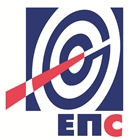 	Огранак ТЕНТСектор за управљање ризицимаДатум ________________ПРАВИЛАБЕЗБЕДНОСТИ НА РАДУ У ТЕНТУ циљу прецизнијих инструкција којима се регулишу односи и обавезе између наручиоца радова/корисника услуга (ТЕНТ) и извођача радова/извршилац услуга формулисана су правила, у складу са важећим законским одредбама, која су дата у даљем тексту. У зависности од врсте и обима радова/услуга примењују се одређене тачке ових правила.Правила су саставни део уговора о извршењу послова од стране извођача радова/ извршиоца услуга.Ова правила служе домаћим и страним извођачима радова/извршиоцима услуга (у даљем тексту извођач радова) као норматив за њихово правилно понашање за време рада у објектима ТЕНТ.Поштовање правила од стране извођача радова биће стриктно контролисано и свако непоштовање биће санкционисано.У случају да два или  више извођача радова деле радни простор дужни су да сарађују у примeни прoписaних мeрa зa бeзбeднoст и здрaвљe зaпoслeних, узимajући у oбзир прирoду пoслoвa кoje oбaвљajу, да кooрдинирajу aктивнoсти у вeзи сa примeнoм мeрa зa oтклaњaњe ризикa oд пoврeђивaњa, oднoснo oштeћeњa здрaвљa зaпoслeних, кao и дa oбaвeштaвajу jeдaн другoг и свoje зaпoслeнe o тим ризицимa и мeрaмa зa њихoвo oтклaњaњe.Начин остваривања сарадње утврђује се писменим споразумом којим се одрeђује лицe зa кooрдинaциjу спрoвoђeњa зajeдничких мeрa кojимa сe oбeзбeђуje бeзбeднoст и здрaвљe свих зaпoслeних (из реда запослених ТЕНТ).Лице за коодинацију у сарадњи са представницима извођача радова и надзорног органа израђује План заједничких мера.I  ОБАВЕЗЕ ИЗВОЂАЧА РАДОВА Извођач радова, његови запослени и сва друга лица која ангажује, дужни су да у току припрема за извођење радова који су предмет Уговора, у току трајања истих, као и приликом отклањања недостатака у гарантном року, поступају у свему у складу са Законом о безбедности и здрављу на раду и осталим важећим прописима у Републици Србији из области БЗР и интерним актима ТЕНТ.Извођач радова је дужан да обезбеди рад на радним местима на којима су спроведене мере за безбедан и здрав рад, односно да обезбеди да радни процес, радна околина, средства за рад и средства и опрема за личну заштиту на раду буду прилагођени и обезбеђени тако да не угрожавају безбедност и здравље запослених и свих других лица која ангажује за извођење радова који су предмет Уговора, суседних објеката, пролазника или учесника у саобраћају.Извођач радова је дужан да обавести запослене и друга лица која ангажује приликом извођења радова који су предмет Уговора о обавезама из ових Правила. Извођач радова, његови запослени и сва друга лица која ангажује, у току припрема за извођење радова које су предмет Уговора, трајања истих, као и приликом отклањања недостатака у гарантном року дужни су да се придржавају свих правила, интерних стандарда, процедура, упутстава и инструкција о БЗР које важе у ТЕНТ, а посебно су дужни да се придржавају следећих правила: Забрањено је избегавање примене и/или ометање спровођења мера БЗРЗа радове за које је Законом о БЗР обавезан да изради Елаборат о уређењу градилишта (сходно Правилнику о садржају елабората о уређењу градилишта „Сл.гласник РС“ бр.121/12), најмање три дан пре почетка радова Служби БЗР и ЗОП достави:Елаборат о уређењу градилишта,оверену копију Пријаве о почетку радова коју је предао надлежној инспекцији рада,списак запослених на градилишту, са датумом обављеног лекарског прегледа и  датумом оспособљавања за безбедан и здрав рад на радном месту (списак мора бити оверен потписом и печатом од стране извођача радова)доказ да су запослени упознати са садржином Елабората и предвиђеним мерама за безбедан и здрав рад,oсигуравајућу полису за запослене,списак оруђа за рад, уређаја, алата и опреме и њихове атесте и сертификате,доказ о стручној оспособљености запослених сходно послу који обављају (дизаличар, виљушкариста, руковалац грађевинским машинама и др.),доказ да су запослени упознати са овим Правилима (списак лица са њиховим својеручним потписаним изјавама),име одговорног лица на градилишту, његовог заменика (у одсуству одговорног лица у другој и/или трећој смени, празником и сл.).Уколико два или више извођача радова користе исти радни простор на заједничком градилишту могу користити један Елаборат о уређењу градилишта уз доказ да су сагласни са истим. Уколико Служба БЗР и ЗОП утврди да средства за рад Извођача радова немају потребне стручне налазе и/или извештаје и/или атесте и/или  дозволе о извршеним прегледима и испитивањима, уношење истих на локације ТЕНТ неће бити дозвољено.Именује одговорно лице за безбедност и здравље на раду које ће бити на располагању све време током извођења радова и његовог заменика (у одсуству лица за БЗР у другој и/или трећој смени, празником и сл.). Служби обезбеђења и одбране ТЕНТ Обреновац, благовремено, а најкасније један дан пре почетка радова, поднесе Захтев за издавање ИД картице - пропуснице запослених домаћих извођача радова (образац QO.0.14.35 приказан у прилогу 2), на коме треба уписати локацију радова, као и време трајања радова тј. време трајања уговора са ТЕНТ. Такође, Захтев мора бити оверен потписом и печатом од стране извођача радова и потписом од стране надзорног органа и одговорног лица Службе БЗР и ЗОП организационе целине ТЕНТ Уколико су извођачи радова странци, прокси картица се издаје на основу Захтева за издавање ИД картице - пропуснице за запослене код страних извођача радова (образац QO.0.14.42 приказан у прилогу 2) који мора бити потписан од стране надзорног органа. Уз захтев се прилаже фотокопија пасоша ради констатације да ли странац има одобрену визу „Ц“ или „Д“ (уколико долази из земље са којом није потписан уговор о безвизном режиму уласка). Врста визе зависи од дужине боравка. Трошкови издавања једне ИД картице - пропуснице за запослене и возила - радне машине износе 350,00 динара и падају на терет извођача радова.Извођач радова може заменити корисника ИД картице - пропуснице, подношењем Захтева за промену корисника ИД картице - пропуснице извођача радова (образац QO.0.14.36 приказан у прилогу 2), који мора бити оверен потписом и печатом од стране извођача радова и потписом од стране надзорног органа и одговорног лица Службе БЗР и ЗОП организационе целине ТЕНТ. Уколико постоје слободне тј. неактивне ИД картице - пропуснице, прво ће се вршити замена корисника ИД картице - пропуснице, а уколико буде потребно издаваће се нове ИД картице - пропуснице. У случају да дође до деактивације ИД картице - пропуснице као последица истека уговора, поновна активација ИД картице - пропуснице биће омогућена подношењем Захтева за активацију пропусница извођача радова Служби обезбеђења и одбране (образац QO.0.14.66, приказан у прилогу 2). Поступак издавања дупликата ИД картица - пропусница запосленима код извођача радова, на основу Захтева за издавање дупликата пропуснице извођача радова (образац QO.0.14.39, приказан у прилогу 2) ближе је уређен процедуром QP.0.14.16 - Коришћење система приступне контроле..За запослене који бораве у ТЕНТ само један дан, Служби обезбеђења и одбране, поднесе Списак запослених извођача радова за привремени улазак (образац QO.0.14.37 приказан у прилогу 2) који мора бити оверен потписом извођача радова  и лица које уводи извођача радова у посао. Након овере списак се доставља на улазне капије. Уз образац QO.0.14.37 мора се доставити и Записник о упознавању са мерама безбедности QO.0.14.63, који мора бити потписан од стране лица које је извршило упознавање са мерама безбедности или од лица које уводи извођача радова у посао.Служби обезбеђења и одбране достави Захтев за улазак возила - радних машина у објекте ТЕНТ (образац QO.0.14.44 приказан у прилогу 2) који мора бити потписан од стане надзорног органа. На основу поднетог Захтева, Служба обезбеђења и одбране издаје ИД картицу - пропусницу за возила - радне машине (приказан у прилогу 2)На крају сваке календарске године, Служба обезбеђења и одбране израђује преглед издатих ИД картица извођачима радова (у слободној форми) и доставља га Служби набавке, ради наплате.Извођач радова, као и сви његови запослени, као корисници система техничке заштите који се користи у ТЕНТ дужни су да поштују правила поступања која су ближе уређена процедурама QP.0.14.15 - Процедура за коришћење система видео надзора и QP.0.14.16 - Процедура за коришћење система приступне контроле.Захтевом - Списак запослених за рад ван редовног радног времена (образац QO.0.14.38 приказан у прилогу 2) који мора бити оверен потписом и печатом извођача радова и потписом од стане надзорног органа тражи сагласност за рад ван редовног радног времена, односно радним даном после 15 часова, суботом, недељом и државним празником.Обезбеди поштовање режима улазака и излазака својих запослених, сходно наредбама директора ТЕНТ, директора организационих целина ТЕНТ и Службе обезбеђења и одбране.Приликом уношења сопственог алата, опреме и материјала, сачини спецификацију истог на обрасцу QO.0.14.12 – Спецификација алата, опреме и материјала  који се уноси у круг ТЕНТ (приказан у прилогу 2), и то у три примерка, који морају бити потписани прво од стране Надзора ТЕНТ (инжењер радова, водећи инжењер), односно наручиоца, а након тога од службеника обезбеђења. Један примерак оверене Спецификације (сва три потписа) доставља се Надзору, други остаје у Служби обезбеђења и одбране, а трећи примерак задржава извођач радова. Изношење сопственог алата, опреме и материјала из круга ТЕНТ врши искључиво на основу Дозволе за изношење алата, опреме и материјала извођача радова из круга ТЕНТ (образац QO.0.14.13 – Дозвола за изношење алата, опреме и материјала извођача радова из круга ТЕНТ, приказан у прилогу 2). Дозволу за изношење алата, опреме и материјала из круга ТЕНТ потписују: овлашћено лице извођача радова (нпр. алатничар, магационер) односно лице које прати, чува, издаје алат и опрему, и за коју је одговоран од тренутка уласка алата и опреме у круг ТЕНТ, Надзор (инжењер радова, водећи инжењер, односно наручилац посла) и овлашћено лице Сектора организационе целине у оквиру које извођач изводи радове (шеф службе, главни инжењер Сектора). Образац се попуњава у три примерка од којих, оригинал остаје на излазној капији након извршене контроле од стране службеника обезбеђења, једна копија прати материјал који се износи, а друга копија остаје запосленом који је издао дозволу.Приликом извођења радова придржава се свих законских, техничких и интерних прописа из безбедности и здравља на раду и противпожарне заштите, а посебно спроводи Уредбу о мерама заштите од пожара при извођењу радова заваривања, резања и лемљења у постројењима (уз претходно подношење Захтева за издавање одобрења за заваривање Служби БЗР и ЗОП, образац QO.0.14.14, приказан у прилогу 2), Упутство о обезбеђењу спровођења мера заштите од зрачења при радиографском испитивању (уз претходно подношење Захтева за издавање одобрења за радиографско испитивање Служби БЗР и ЗОП, образац QO.0.14.34, приказан у прилогу 2).Поштује QU.0.06.01 Упутство o поступку извршења обезбеђења постројења за извођење радова у ТЕНТ и QU.5.05.03 Упутство o поступку извршења обезбеђења постројења за време извођења радова на индустријској железници (процедуре за изолацију и закључавање извора енергије и радних флуида).Поштује процедуре и упутства ТЕНТ за заштиту животне средине и заштиту здравља и безбедности на раду, која се односе на управљање отпадом, течним горивима, хемикалијама, као и процедуре и упутства за ванредне ситуације као што су: изливања и испуштања нафте, бензина, опасног отпада, растварача, боја, гасова, итд. односно Планове за реаговање у ванредним ситуацијама. Ако се изливање догоди, извођач радова је обавезан да предузме мере да заустави изливање и да одмах обавести одговорна лица у складу са Плановима за реаговање у ванредним систуацијама. Своје запослене детаљно упозна, у складу са Елаборатом о уређењу градилишта, са опасностима при раду у оваквим енергетским постројењима, односно на опасности од рада са ел. енергијом, опасности флуида под високим притиском и температуром, опасности од рада на висинама, од рада у скученом простору, опасности од хемикалија, гасова, железничког саобраћаја и другим које могу бити опасне по живот и здравље запослених. Такође мора да упозна запослене и са могућим последицама до којих може доћи по животну средину. Своје запослене упозна да, без посебне дозволе овлашћеног лица наручиоца, не смеју да користе средства за рад наручиоца (алатне машине у радионици одржавања, погонске уређаје и машине, вучна средства ЖТ, као и транспортнe машинe (дизалице, кранове, виљушкаре и остала моторна возила), независно од тога да ли су обучени за наведене послове.За одређена добра која транспортује у ТЕНТ, у складу са законским прописима, обавља возилима која имају одговарајући АДР сертификат и да возилом управља лице са истим сертификатом.За своје запослене обезбеди лична и колективна заштитна средства и сноси одговорност о њиховој правилној употреби.Запослени на радном оделу имају видно обележен назив фирме у којој раде.Сноси пуну одговорност за безбедност и здравље својих запослених, запослених подизвођача и другог особља које је укључено у радове извођача. Виљушкари и грађевинске машине морају бити снабдевени са ротационим светлом и звучном сиреном за вожњу уназад.Сва возила, као и радне машине, за која су издате ИД картице за улазак у објекте ТЕНТ,  морају имати видно обележен назив фирме.Поштује наложене мере или упутства која издаје координатор радова у случају ако више извођача радова истовремено обављају радове. Обезбеди сопствени надзор над спровођењем мера безбедности на раду и обезбеди прву  помоћ.Обезбеди сигурно и исправно складиштење, коришћење и одлагање свих запаљивих, опасних, корозивних и отровних материја, течности и гасова.Поштује забрану спаљивања смећа и отпадног материјала као и коришћења ватре на отвореном простору за грејање запослених.У потпуности преузима све обавезе које проистичу из законских прописа, а у вези повреда на раду као и обавезе према надлежној инспекцији (пријава повреде и др.).Благовремено извештава Службу БЗР и ЗОП о свим догађајима из области БЗР који су настали приликом извођења радова/пружања услуга, истог дана или следећег радног дана пријави сваку повреду на раду својих запослених, акцидент или инцидент.Служби БЗР и ЗОП достави копију Извештаја о повреди на раду који је издао за сваког свог запосленог који се повредио приликом извођења радова који су предмет Уговора.Радни простор одржава уредан, чист, сигуран за кретање радника и транспорт.Свакодневно, уз сагласност  наручиоца радова, врши уклањање дрвеног, металног и друге врсте отпадног материјала на одговарајућа места која су заједнички договорена.Монтажни материјал прописно складишти.Сва опасна места (опасност од пада са висине и друго) обезбеди траком, оградом и таблама упозорења.Фиксирање терета за дизање, обележавање опасног простора испод терета и навођење дизаличара сме да обавља унапред именована особа (везач-сигналиста).Све грађевинске скеле буду монтиране од стране специјализованих фирми, по урађеном пројекту и прегледане пре употребе од стране корисника.На захтев надзорног органа на градилишту обезбеди довољан број мобилних тоалета.Наручиоцу радова не ремети редован процес производње и рад запослених.Поштује радну и технолошку дисциплину установљену код наручиоца радова.Обавеже своје запослене да стално носе лична документа и покажу их на захтев овлашћених лица за безбедност.Најстроже је забрањен улазак, боравак или рад, на територији и у просторијама ТЕНТ, под утицајем алкохола или других психоактивних супстанци;На захтев надзорног органа, лица за БЗР, координатора за извођење радова и руководиоца пројекта ТЕНТ запослени извођача радова морају се подвргнути алко тесту сходно Упутству о контроли алко тестом.Запослени извођача и подизвођача радова бораве и крећу се само у објектима ТЕНТ на којима изводе радове.Забрањено је уношење оружја унутар локација Огранка ТЕНТ, као и неовлашћено фотографисање.Обавезно је придржавање правила и сигнализације безбедности у саобраћају.На захтев надзорног органа, удаљи запосленог са градилишта, када се утврди да је неподобан за даљи рад на градилишту.На захтев надзорног органа, испита сваки случај повреде ових Правила, предузме одговарајуће мере против запосленог и о томе обавести надзорни орган ТЕНТ.II ОБАВЕЗЕ ИЗВОЂАЧА РАДОВА ЧИЈИ СУ ЗАПОСЛЕНИ АНГАЖОВАНИПО „НОРМА ЧАС“Извођач радова који своје запослене ангажују по „норма часу“, у организацији ТЕНТ, обавезан је да:Своје запослене опреми одговарајућим средствима и опремом за личну заштиту на раду у складу са опасностима и /или штетностима односно ризицима од настанка повреда и оштећења  здравља које су за то место у радној околини препознате и утврђене проценом ризика. На сваких 6 месеци, Служби БЗР и ЗОП,  достави спискове запослених Извођача радова по Службама и радним местима где су распоређени.За извођење радова (обављање посла) ангажује здравствено способне запослене,За рад на радним местима са повећаним ризиком утврђеним Актом о процени ризика у ТЕНТ, ангажује запослене који су обавили прописане лекарске прегледе за рад на радним местима са повећаним ризиком, а по поступку и у роковима утврђеним Актом о процени ризика.  Копију извештаја о извршеном претходном лекарском прегледу кандидата за заснивање радног односа достави ТЕНТ (Сектору за људске ресурсе) пре заснивања радног односа.  Копију извештаја о извршеном периодичном лекарском прегледу запосленог који пружа услуге ТЕНТ достави руководиоцу организационе целине у којој је запослени ангажован, најкасније један дан пре истека важности важећег лекарског извештаја.  Води евиденцију о лекарским прегледима запослених распоређених на радним местима са повећаним ризиком у складу са роковима утврђеним Актом о процени ризика ТЕНТ  По захтеву ТЕНТ, у случају премештаја на друго радно место, запосленог упути на лекарски преглед у складу са захтевима радног места на које се запослени распоређује и да копију извештаја о извршеном лекарском прегледу запосленог достави ТЕНТ (Сектору за људске ресурсе).  Запослене распоређене на радна места за које је прописан санитарни лекарски преглед, упуте на исти и о томе воде евиденцију.О забрани рада (необављеног лекарског прегледа или неспособности за рад) свог запосленог, упозна руководиоца организационе целине у којој је запослени ангажован и у договору са њим одреди замену за запосленог коме је забрањен рад.Изврши теоријско и практично оспособљавање за безбедан и здрав рад запослених који пружају услуге ТЕНТ, пре заснивања радног односа, и са овереном копијом прописаног обрасца-евиденција о запосленима оспособљеним за безбедан и здрав рад и упути га на рад у ТЕНТ.Преузме све обавезе које проистичу из законских прописа, а у вези повреда на раду као и обавезе према надлежној инспекцији (пријава повреда и др.) и о истима писаним путем обавесте Службу БЗР и ЗОП ТЕНТ.Служби БЗР и ЗОП ТЕНТ достави копију извештаја о повреди на раду запосленог који пружа услуге ТЕНТ.III ОБАВЕЗЕ ТЕНТ ЗА ЗАПОСЛЕНЕ АНГАЖОВАНЕ ПО „НОРМА ЧАС“  ТЕНТ, односно руководиоци организационих целина у оквиру којих су ангажовани запослени Извођача радова обавезни су да:На захтев Извођача радова, по потреби, у електронској форми доставе све интерне прописе ТЕНТ (Акт о процени ризика, Правилник о безбедности и здрављу на раду ТЕНТ Обреновац, Правилник ЗОП, Упутство о обезбеђењу радова и процедуре IMS). Oбезбеде запосленима Извођача радова који пружају услуге ТЕНТ рад на радном месту и у радној околини у којима су спроведене мере безбедности и здравља на раду.У договору са Службом за обуку кадрова, организују теоретско и практично оспособљавање запослених Извођач радова за безбедан и здрав рад пре распоређивања на радно место, у складу са Актом о процени ризика ТЕНТ и специфичностима његовог радног места.Након извршене теоријске и практичне оспособљености води евиденцију, а оверену копију прописаног обрасца-евиденција о запосленима оспособљеним за безбедан и здрав рад достави Извођачу радова.IV НЕПОШТОВАЊЕ ПРАВИЛАСлужба БЗР и ЗОП ТЕНТ, док траје извођење уговорених радова, врши контролу примене ових правила.Извођач радова је дужан да лицима одређеним, у складу са прописима, од стране ТЕНТ омогући спровођење контроле примене превентивних мера за безбедан и здрав рад.Извођач радова је искључиво одговоран за безбедност и здравље својих запослених и свих других лица која ангажује приликом извођења радова које су предмет Уговора.У случају непоштовања правила БЗР, ТЕНТ неће сносити никакву одговорност нити исплатити накнаде/трошкове Извођачу радова по питању повреда на раду, односно оштећења средстава за рад.У случају да извођач не поштује Правила безбедности на раду ТЕНТ, обавезе и закључке са радних састанака, Служба БЗР и ЗОП писмено обавештава надзорни орган, одговорно лице извођача радова, директора огранка у коме се радови изводе и захтева од извођача радова прекид радних активности све док се разлози за његово постојање не отклоне.На захтев надзорног органа или Службе БЗР и ЗОП, Служба обезбеђења и одбране удаљава запослене извођача радова који се понашају супротно одредбама Правила безбедности на раду или крше кућни ред и ометају редован процес рада. Служба обезбеђења и одбране овлашћена је да запосленом извођача радова забрани приступ у објекте ТЕНТ (у даљем тексту: Забрана), за време трајања уговора о извршењу послова, ако крши безбедносне процедуре на раду, нарушава унутрашњи ред и несметано одвијање процеса рада (конзумирање алкохола и наркотика, туча, свађа и др.).У случају вршења кривичног дела и тежих прекршаја нарушавања јавног реда и мира, запосленом извођача радова се трајно забрањује приступ у објекте ТЕНТ.Забрана се уводи у евиденцију система приступне контроле ТЕНТ, о чему се обавештава одговорно лице на градилишту или директор фирме која је ангажована на извршењу послова у ТЕНТ, уколико се Забрана односи на одговорно лице на градилишту, као и надзорни орган ТЕНТ.Забрана приступа у објекте ТЕНТ запосленом извођача радова, који злоупотребљава коришћење ИД картице, ближе је уређена процедуром QP.0.14.16 – Коришћење система приступне контроле. V  САСТАНЦИ У ВЕЗИ БЕЗБЕДНОСТИ И ЗДРАВЉА НА РАДУПрвом састанку за безбедност присуствују:лице за безбедност и здравље у ТЕНТ,инструктор БЗР и ЗОП из Службе за обуку кадрова. надзорни орган,одговорно лице извођача радова на градилишту иодговорно лице за безбедност и здравље извођача радова. Садржај првог састанка:Одређивање радног простора (контејнери за смештај радника, материјала, санитарни чворови, и др.);Упознавање са опасностима и штетностима у термоенергетским постројењима и железничком саобраћају;Прва помоћ (телефонски бројеви, процедуре, и др.);Противпожарна заштита (телефонски бројеви, процедуре, дозволе и др.), опасне материје (хемикалије, гас и горива), заштита животне средине;Лична и колективна заштитна опрема;Правила саобраћаја;Одржавање и чишћење радног простора;Именовање одговорних лица;Поступак у случају повреде на раду;Последице непоштовања Правила безбедности на раду ТЕНТ иПлан заједничких мера   Редовни састанци (једном недељно) одржавају се са сваким извођачем посебно или са свим извођачима заједно. Састанак води надзорни орган - вођа пројекта и одговорно лице за безбедност ТЕНТ.Садржај редовног састанка:Стање радног и складишног простора;Стање противпожаре заштите, опасних материја (хемикалије, гас, горива);Коришћење личне и колективне заштитне опреме;Поштовање правила саобраћаја;Процене ризика од повреда иМогућност побољшања безбедности и здравља на раду.1.Општи подаци о јавној набавци32.Подаци о предмету набавке33.Техничка спецификација (врста, техничке карактеристике, квалитет, обим и опис услуга...)4-504.Услови за учешће у поступку ЈН и упутство како се доказује испуњеност услова51-555.Критеријум за доделу уговора55-566.Упутство понуђачима како да сачине понуду57-727.Обрасци, прилози 73-888.Модел уговора89-105Назив и адреса НаручиоцаЈавно предузеће „Електропривреда Србије“ Београд,Улица Балканска бр.13, 11000 БеоградОгранак ТЕНТ, Богољуба Урошевића Црног бр.44., 11500 ОбреновацИнтернет страница Наручиоцаwww.eps.rsВрста поступкаОтворени поступакПредмет јавне набавкеНабавка услуга: Oдржавање лифтова - ТЕНТОпис сваке партијеJавна набавка није обликована по партијамаЦиљ поступка Закључење Уговора о јавној набавци КонтактЗоран Јововићe-mail: zoran.jovovic@eps.rsРедни бројЛОКАЦИЈА ЛИФТАКАРАКТЕРИСТИКЕ ЛИФТАКАРАКТЕРИСТИКЕ ЛИФТАКАРАКТЕРИСТИКЕ ЛИФТАКАРАКТЕРИСТИКЕ ЛИФТАКАРАКТЕРИСТИКЕ ЛИФТАКАРАКТЕРИСТИКЕ ЛИФТАВисина дизања(m)Редни бројЛОКАЦИЈА ЛИФТАУправљањеНосивост (t)Број брзинаБрој станица,Прилаза(пролаза)ТИП ВРАТАТИП ВРАТАВисина дизања(m)Редни бројЛОКАЦИЈА ЛИФТАУправљањеНосивост (t)Број брзинаБрој станица,Прилаза(пролаза)прилазнакабинеВисина дизања(m)1.Управна зградаK45024/4PA2.Зграда одржавањаSS100023/3PA3.Допрема угља  IK32015/5S4.Допрема угља  IIK32025/5PA5.Блок IK1500210/10DV866.Блок IIK1500210/10DV867.Блок SS320213/13PA1058.Блок  „Praha“K2000210/10DV1059.Блок IVSS320214/14PA10510.Блок IV „Praha“K2000210/10DV10511.Блок VSS320214/14PA10512.Блок V „Praha“K2000210/10DV8613.Блок 7SD100028/8PA2514.Блок 7SD63028/8PA25РеднибројНАЗИВЕЛЕМЕНТАЛИФТАРАДНИЗАХВАТЦЕНА РЕЗ.ДЕЛОВА1.00ПОГОНСКА МАШИНА1.01Погонска машинаР. 41 гореревизија1.02Погонска машинаР. 60 гореревизија1.03Погонска машинаР. 80 гореревизија1.04Венац ужетњаче500 / 4 x 11замена1.05Венац ужетњаче550 / 4 x 11 - 13замена1.06Венац ужетњаче650 / 4 x 11 - 13замена1.07Венац ужетњаче650 / 6 x 11 - 13замена1.08Венац ужетњаче650 / 8 x 13замена1.09Помоћна ужетњача450 / x 11 - 13замена1.10Осовина 55 x 230замена1.11Намотај ОМР 41 - Р 60замена1.12Осовиница ОМР 41 - Р 60замена1.13Лежиште ОМР 41 - Р 60замена1.14Ферода 120 x 6 x 150Р 41замена1.15Ферода 120 x 6 x 200Р 60замена1.16Гумени уложак за куплунгР 40 - 42 - 60замена1.17Пуж Р 42замена1.18Пужни точак Р 42(са вратилом)замена1.19Откочни магнетР. 42замена1.20Намотај за ОМР 42замена1.21Носач контактне кутијезамена1.22Помоћно лежиште(Р 42)замена1.23Контакт кутијадвополназамена1.24Дворедно аксионокуглично лежиштезамена1.25Клизни лежај електромоторадо 7 кWзамена1.26Клизни лежај електромотора7 - 15 кWзамена1.27Помоћна ужетњача600 / 6 x  13замена1.28Помоћна ужетњача600 / 8 x  13замена1.29Лежај помоћне ужетњачезамена1.30Пуж Р 60замена1.31Пужни точак Р 60(са вратилом)замена1.32Откочни магнет Р 60замена1.33Помоћно лежиште Р 60замена1.34Ваљкастоаксијално лежиштезамена1.35Пуж Р 80замена1.36Пужни точак Р 80(са вратилом)замена1.37Откочни магнет Р 80замена1.38Помоћно лежиште Р 80замена1.39Дворедно аксијалнокуглично лежиште Р 80замена2.00ОГРАНИЧИТЕЉБРЗИНЕ2.01Горњи регулатор ГБ - 1 замена2.02Клацкалицарегулатора брзинезамена2.03Вулканизирани лежај РБзамена2.04Опруга РБзамена2.05Доњи регулатор ЗУ - 2замена2.06Контакт кутијанеповратна за РБзамена3.00КОМАНДНА ТАБЛА3.01Контактор Фзамена3.02Намотај за  Фзамена3.03Графитни контакткрајњи - средњи Фзамена3.04Контакт са плетеницомкрајњи Фзамена3.05Контакт са плетеницомсредњи Фзамена3.06Краткоспојник Фзамена3.07Реле 901,  60 Взамена3.08Временско реле "Дака"замена3.09Намотај за реле901,  60 Взамена3.10Контактор ЦНБ - 50,  60 Взамена3.11Усмерач управљања(диода ГР)замена3.12Усмерач откочногмагнетазамена3.13Диода БY - 606(замена 236  ЛЕД)замена3.14Трафо 220 / 80 В,  300 ВАзамена3.15Трафо 220 / 12 Взамена3.16Трафо 220 / 80 В,  500 ВАзамена3.17Прекидач аутоматски АС 63замена3.18Прекидач гребенасти Н 16замена3.19Термозаштита ТЗ 220замена3.20Разводна табла 63 Азамена3.21УЗ елемент 25 Азамена3.22Топљиви уметак 2 - 25 Азамена3.23УЗ елемент 35 Азамена3.24Командна табла"симплеx" са МП,за ПА  н=6уградња3.25Командна табла"симплеx" додатакза станицу вишеуградња3.26Реле ТРПзамена3.27Реле ПРзамена3.28Фазна склопказамена3.29Помоћни контакт ЦНБзамена3.30Радни и мирни контакт за ЦНБзамена3.31Картица фазне заштите,временског релеа,термичке заштитезамена4.00КОПИРНИ УРЕЂАЈ4.1Спратни чланак за КУ(ВБ - МБ)замена4.2Опруга омега заспратни чланакзамена4.3Ролна мале брзинезамена4.4Спратна грбинамале брзинезамена4.5Виљушка сигнализацијеза КУзамена4.6Контакт сигнализацијеза КУзамена4.7Опруга сигнализације КУзамена4.8Контакт кутија уређајасигурностизамена4.9Зупчаник з - 6 за КУзамена5.0МАШИНСКИ ПРОСТОР5.1Врата машинског просторауградња5.2Посуда за уље (отпад)постављање5.3Натписна плочица за вратамашинског просторауградња5.4Брава без цилиндрауградња5.5Цилиндаруградња5.6Катанац 45 ммуградња5.7Електрична инсталација умашинском просторууградња5.8Заштитно уземљење умашинском просторууградња5.9Додатна инсталација заразводну таблууградња5.10Електрично осветљење машинског просторауградња5.11Шуко прикључница у МПуградња5.12Наизменични прекидач у МПза осветљење ВОуградња5.13Бродска светиљка 100 Wзамена5.14Светиљка са куглом 100 Wзамена6.0ПРИЛАЗНА ВРАТА6.1Ел. механичка брава905 - 906замена6.2Ручица за ел. браву (хебл)замена6.3Диктаторзамена6.4Точкић комплет за диктаторзамена6.5Виљушка за диктаторзамена6.6Ел. механичка брава, двокрилна вратазамена6.7Виљушка КТЗ - 8замена6.8Помоћна врата,двокрилна вратазамена6.9Стакло 110 x 620замена6.10Затварач за ПА вратазамена6.11Позивна кутија ПК - 10замена6.12Позивни чланакзамена6.13Тело дугмета (бакелитно)замена6.14Сигнално позивно дугме(округло)замена6.15Сигнално позивно дугме(четвртасто)замена6.16Сигнални чланакзамена6.17Сигнално окцезамена6.18Држач окцазамена6.19Сигнални позивни чланакзамена6.20Кључна кутијазамена6.21Позивно дугме васердихтзамена6.22Позивна кутија "симплеx"замена6.23Сигнална кутија "дисплеј"замена6.24Стрелица смера (зелена - црвена)замена6.25Сијалица БА 9С 12 Взамена6.26Ручица за ПА вратазамена6.27Натписна плочицазамена6.28Рам прозора за ПАзамена6.29Електромеханичка брава"Кончар"замена6.30Диктатор  "Кончар"замена6.31Носач сијалице бајонетзамена6.32Механичка брава са ручицомзамена6.33Прилазна врата једнокрилна ПАЕ = 800замена6.34Прилазна врата двокрилна ПАЕ = 800замена7.00ПРЕВОЗНА КАБИНА7.1Кабинска врата двокрилна(комплет)замена7.2Уређај за централнозатварањезамена7.3Лежиште МЦЗзамена7.4Осовиница за МЦЗзамена7.5Полуга за МЦЗзамена7.6Намотај (магнет за ЦЗ)замена7.7Магнет за централно затварањезамена7.8Гумени прстен за МЦЗзамена7.9Летва за ЦЗзамена7.10Подизач летве за ЦЗзамена7.11Уже челично  3,5 залетву ЦЗзамена7.12Опруга летве за ЦЗзамена7.13Клизни уложак 8 - 14 ммзамена7.14Горњи клизач кабине 145замена7.15Средњи клизач кабинезамена7.16Доњи клизач кабинеКочни клин Т1замена7.17Доњи клизач кабинеКочни клин Т3замена7.18Електрична инсталација на кабиниуградња7.19Сигнална кутуја "дисплеј"уградња7.20Регистар кутија "симплеx" за ПАпо станициуградња7.21Нужно осветљење за узбунууградња7.22Котрљајућа ролна на кабинизамена7.23Котрљајућа ролна на противтегузамена7.24Полуга кабинских вратазамена7.25Вратни контактзамена7.26Кутија ревизијезамена7.27Контакт кутија двополназамена7.28Стакло 110 x 620замена7.29Заштитни лим Е700-800замена7.30Контакт забрављивачазамена7.31Кућиште контактазамена7.32Шарка на кабинским вратимазамена7.33Оковратни адаптер улазакабине за фотоћелијууградња7.34Разводна кутија КСКуградња7.35Уређај за вођење теретнекабине са три ролнеуградња7.38Подовит-гума за особнукабинууградња7.39Лимени панел страницеметалне кабинезамена7.40Бродска светиљка 100 Wзамена7.41Светиљка са куглом 100 Wзамена8.00ВОЗНО ОКНО8.1Носећи завртањ мањизамена8.2Носећи завртањ већизамена8.3Крајњи прекидачзамена8.4Клизни уложак 6 ммзамена8.5Магнетни прекидачзамена8.6Фотоћелија са рефлекснимстакломзамена8.7Електрична инсталација у пластичним каналима у ВО(по станици 3 м)уградња8.8Електрично осветљење ВО(по станици 3 м)уградња8.9Прекидач "СТОЈ" у јами ВОуградња8.10Наизменични прекидач у јамиВО за осветљење ВОуградња8.11Шуко прикључница ујами ВОуградња8.12Пратећи кабл од 14 жила(по 1 м)материјал8.13Пратећи кабл од 14 жила(комад по станици 3 м)уградња8.14Пратећи кабл од 9 жила(по 1 м)материјал8.15Пратећи кабл од 9 жила(комад по станици 3 м)уградња8.16Магнетни прекидачи саносачима за ВБуградња8.17Завесице за МБуградња8.18Крајњи прекидач салетвом и конзоломуградња8.19Предкрајњи прекидач салетвом и конзоломуградња8.20Челично уже - носеће  11 мм(по 1 м)материјал8.21Челично уже - носеће  13 мм(по 1 м)материјал8.22Челично уже - носеће (комад по станици 3 м)уградња8.23Челично уже за КУ   3 мм(по 1 м)материјал8.24Челично уже за КУ   3 мм(комад по станици 3 м)уградња8.25Челично уже за ГБ   6 мм(по 1 м)материјал8.26Челично уже за ГБ   6 мм(комад по станици 3 м)уградња8.27Компензациони ланац (по 1 м)материјал8.28Компензациони ланац (комад по станици 3 м)уградња8.29Бродска светиљка 100 Wзамена8.30Разводна кутија КСКуградњаУКУПНО БЕЗ ПДВ :УКУПНО БЕЗ ПДВ :УКУПНО БЕЗ ПДВ :РеднибројНАЗИВЕЛЕМЕНТА ЛИФТАРАДНИЗАХВАТЦЕНА РЕЗ ДЕЛОВА1.00ПОГОНСКА МАШИНА1.01Погонска машина  Р.41ревизија1.02Погонска машина  Р.42.55/2ревизија1.03Погонска машина  Р.60ревизија1.04Погонска машина  Р.80ревизија1.05Венац ужетњаче   650 / 3 x 11замена1.06Венац ужетњаче   650 / 4 x 13замена1.07Венац ужетњаче   650 / 8 x 13замена1.08Венац ужетњаче   550 / 3 x 11замена1.09Венац ужетњаче погонска 570 / 6 x 13замена1.10Венац одбојне ужетњаче  580 / 6 x 13замена1.11Венац ужетњаче – превојна и затезна   600 / 8 x 13замена1.12Венац ужетњаче –помоћна450 / 4 x 13замена1.13Електромотор 4,8 / 1,2 kWЕнергоинвестзамена1.14Електромотор 7 / 1,75 kWЕнергоинвестзамена1.15Ел.мотор 15 kW, 1LА7 166-4АА 10-З  Сименс 1460 о/минзамена1.16Електромотор 14,7 / 3,675 kWРаде Кончарзамена1.17Електромотор 3,9 / 1,2 kWЕнергоинвестзамена1.18Електромотор 0,55 kW Електроковиназамена1.19Електромотор 0,25 kW Раде Кончарзамена1.20Осовина Ø 55 x 230замена1.21Осовиница ОМ  за R 40 – 80замена1.22Намотај ОМ  за R 40 – 80замена1.23Осовина Ø 70 x 280замена1.24Осовина Ø 70 x 340замена1.25Лежиште ОМ  за R 40 –R 80замена1.26Ферода 90 x 6 x 150  за R 40-42замена1.27Ферода120 x 6 x 200  за R 60-R 80замена1.28Гумени уложак за куплунгR 40-42-60-80замена1.29Пуж  за R 42замена1.30Пужни  точак R 42  са вратиломзамена1.31Откочни магнет  за R 42замена1.34Носач контактне кутијезамена1.35Дворедни аксијални  куглични лежајзамена1.36Клизни лежај електро мотора од 7 kW – 15 kWзамена1.37Лежај помоћне ужетњачезамена1.38Пуж  за  R 60замена1.39Пужни точак  за R 60 (са вратилом)замена1.40Откочни магнет  за R 60замена1.41Помоћно лежиште за R 60 (склоп)замена1.42Ваљкасто аксијално лежиштезамена1.43Пуж  за R 80замена1.44Пужни точак  за R 80 (са вратилом)замена1.45Откочни магнет  за R 80замена1.46Помоћно лежиште  за R 80замена1.47Дворедно аксијално куглич. лежиште  за R 80замена1.48Клизни лежај вратила пужа за Р 40замена1.49Клизни лежај вратила пужа за Р 60замена1.50Клизни лежај вратила пужа за Р 80замена1.51Спојница за Р 40замена1.52Спојница за Р 60замена1.53Спојница за Р 80замена1.54Пластични замајац за електромоторуградња2.00    ОГРАНИЧИТЕЉ БРЗИНЕ2.01Горњи регулатор GB-1замена2.02Клацкалица регулатора брзинезамена2.03Вулканизирани лежај RBзамена2.04Опруга RBзамена2.05Доњи регулатор ZU-2замена2.06Контакт кутија неповратна за RBзамена3.00КОМАНДНА ТАБЛА3.01Трафо ком. напона 220/80 V, 300 VAзамена3.02Трафо 220/12 Vзамена3.03Прекидач аутоматски АS 63замена3.04Термозаштита ТZ 220замена3.05Разводна табла 63 Азамена3.06Командна табла „Симплекс“ са МР за РА  н=6, н=9замена3.07Командна табла „Симплекс“ додатак за станицу вишезамена3.08Реле PR 15 E 01 60V        замена3.09Реле PR 01замена3.10Картица фазне заштите –А 40- временског релеа, терм. заштитезамена3.11Трансформатор управљања Т4 230/48/10 V  70+30 VAзамена3.12Трансформатор сигнализацијеТ4 230/48/10 V  70+30 VAзамена3.13Основна матична плоча МОНТЕЛ BG15G AH32замена3.14Штампана плоча             МОНТЕЛ BG15G AH32замена3.15Штампана плоча             МОНТЕЛ BG17Взамена3.16Аутоматски осигурач 2-4Азамена3.17Управљачка картица А 10замена3.18Картица помоћних релеа А 20замена3.19Картица осигурача А 21замена3.20Картица исправљача напајања А 22замена3.21Картица усмеривача откочног магнета А 23замена3.22Картица усмеривача магнета централног затварача А 24замена3.23Картица помоћног релеа за подпатос А 25замена3.24Реле PR 16 L 01 60Vзамена3.25Картица фазне заштите А 60замена3.26Картица помоћних релеа контакта патоса А 61замена3.27Картица регистар кутује А 100замена3.28Картица позивне кутије А 200      замена3.29Картица дисплеја А 300замена3.30Тастер са сигналом за позивеМикродаказамена3.31Алармно звоно на кабинизамена3.32Контактор KNL-43,60V-путн.лифтзамена3.33Контактор KNL-63,60V-тер.лифтзамена3.34Контактор KNL-9,60V-вентилатор за хлађење машинезамена3.35Реле PR-Контролер фазазамена3.36Штампана плоча – матрица   МАТМР20325-МОНТЕЛзамена3.37Микропроцесорски командни ормар 555 Д 088/09    Д-типзамена3.38Фреквентни регулатор Карл Брикман тип 17 F5 A1G-350A, AS мотор  18,5 KWзамена3.39Напонски филтер FR тип ЕМI-480-50замена3.40Трансформ. центр. затварања TZA 0-65, 70-75V, 350VA, 4,7A, 230Vзамена3.41Трансформатор управљања Т1 0/18/21V, 350VA, 6А, 4А, 1А, 220 Vзамена3.42Трансформатор откочног  магнета и сигнализацијеТ2 0/51/55/0-12V, 350VA, 400 Vзамена3.43Исправљачки мост управљања18 V/24 V=DC; 3,15Aзамена3.44Исправљачки мост сигутносног кола 51 V/48 V=DC; 4,0Азамена3.45Исправљачки мост откочног магнета 230V/200V =DC; 2,0Aзамена3.46Исправљачки мост магнета централног затварања65V/60V = DC; 4,0Aзамена3.47Исправљач. мост сигнализације дисплеја  12V/12V = DC; 3,0Aзамена3.48Картица позиције кабине KKPD 01, Давид Пајић      замена3.49Картица позиције станица DPK 01, Давид Пајићзамена3.50Картица позиције у кабини DК 01, Давид Пајићзамена3.51Основна штампана плоча SEC Електроник D тип, лифт Контролер V 2.0замена3.52Контактор А С1, 32 Азамена3.53Контактор А С1, 20 Азамена3.54Контактор смера вожње 700-CRF 2203, 20 A, шпулна 48 Vзамена3.55Реле TRP 3141замена3.56Одводник пренапона ОР-500 Минел Рипањзамена3.57Заштитна изолациона простирка6x1250x500 Вулкан Нишзамена3.58Гребенаста склопка MN-10 54 KEлтеx Крушевацзамена3.59Давач моностабилни STEM C 121 1L, SEC Eлектроник Словен.замена3.60Давач бистабилни STEM Е 617,  SEC Eлектроник Словенијазамена3.61Отпорник RARA IRV 2000 25Ω J 84замена3.62Диода са осигурачем SEC Eлектроник 180 V F9замена3.63Реле ФИНДЕР 60 V DCзамена3.64Контактор GMS – 400замена3.65Цевасти осигурачи 1÷4 Азамена3.66Микропрекидач на вратима кабинезамена3.67Реле фазне заштите FV1 MONTELзамена3.68Основна штампана плоча     НЕX-02 МОНТЕЛзамена3.69Биметал заштите ел.мотора до 35Азамена3.70Картица за контролу откочног магнета А 80замена3.71Картица дужине вожње                 К 49   замена4.00МАШИНСКИ ПРОСТОР4.01Врата машинског просторауградња4.02Посуда за уље (отпадно)постављање4.03Натписна плочица за врата машинског просторауградња4.04Заштитно уземљење у машинском просторууградња4.05Електрично осветљење у машинском просторууградња4.06Комплет инсталације у машинском простору5.00ПРИЛАЗНА ВРАТА5.01Електро механичка брава 905-906замена5.02Ручица за електро браву (хебл)замена5.03Диктаторзамена5.04Точкић комплет за диктаторзамена5.05Виљушка за диктаторзамена5.06Виљушка  КТZ – 8замена5.07Стакло за врата кабине 110 x 620 мм.        Замена5.08Затварач за PA вратазамена5.09Сигнално позивно дугме (четвртасто)замена5.10Сигнални чланакзамена5.11Кључна кутијазамена5.12Позивни тастер –васердихтзамена5.13Позивна кутија “ симплеx “замена5.14Сигнална кутија “дисплеј”замена5.15Сијалица сигнална BА 9S , 12 Vзамена5.16Ручица за PА вратазамена5.17Натписна плочицазамена5.18Рам прозора за PАзамена5.19Аутомат за затварање врата –ДИПЛОМАТ        замена5.20Прилазна једнокилна PА врата          Е = 800замена5.21Прилазна двокрилна  PА врата          Е = 1200замена5.22Позивно-сигнална кутија                 Тип SP-1/дис ДАКАзамена5.23Позивно-сигнална кутија                 Тип SP-2/дис ДАКАзамена5.24Стакло за ПА врата – армирано 1500 x 110мм.замена5.25Тастер са сигналом за позив „Монтел“уградња6.00ПРЕВОЗНА КАБИНА6.01Комплет кабина лифта Q 450kg.замена6.02Комплет кабина лифта Q 2000kg.замена6.03Кабинска врата двокрилна (комплет)замена6.04Уређај за централно затварањезамена6.05Лежиште МCZзамена6.06Осовиница за МCZзамена6.07Полуга за МCZзамена6.08Намотај (ел.магнета за CZ )замена6.09Ел.магнет за централно затварањезамена6.10Гумени прстен за МCZзамена6.11Летва за CZзамена6.12Подизач летве за CZзамена6.13Опруга летве за CZзамена6.14Клизни уложак  6 – 14 мм.Замена6.15Горњи клизач кабине 145замена6.16Регистар кутија “ симплеx” за PА по станициуградња6.17Нужно осветљење са уређајем за узбунууградња6.18Котрљајућа ролна на кабинизамена6.19Полуга кабинских вратазамена6.20Вратни контактзамена6.21Кутија ревизијезамена6.22Контакт кутија –двополназамена6.23Стакло за врата  110 x 620 мм.Замена6.24Заштитни лим Е 700- 800замена6.25Контакт забрављивачазамена6.26Кућиште контакта забрављивачазамена6.27Шарка на кабинским вратимазамена6.28Оковратни адаптер улаза кабине за фото ћелијууградња6.29Разводна кутија КSКуградња6.30Уређај за вођење теретне кабине са три ролнеуградња6.31Превозна кабина особна до 630 кг.Уградња6.32Превозна кабина теретна до 2000 кг.       Уградња6.33Подолит гума за особну кабинууградња6.34Лимени панел странице металне кабинезамена6.35Кутија управљања у кабини            Тип SRSD – 5i  ДАКА        замена6.36Разводна прикључна кутија              WSМ 4030150  SEC Словениазамена6.37Разводна кутија   АLING-CОNЕLзамена6.38Давач бистабилни SТЕМ Е 617           SEC Електроникзамена6.39Контрол.уређај за даваче уређ. за електронску контролу оптерећења ОLS-CUD CЕNТА-Турсказамена6.40Активни давачи-сензори уређ. За електрон. Контролу оптерећења  CЕNТА-Турсказамена6.41Опруга за Гисунг 180 x 45мм.замена6.42Опруга за вагу кабине              140 x 24мм.замена6.43Механизам за вагу кабинезамена6.44Кабинско огледало                 1000 x 800мм.замена6.45Кабинско огледало 600 x 400мм.замена6.46Кабинска сигурносна фотозавесауградња6.47Ограда на кабини(по дужном м.)уградња6.48Неонско осветљење у кабини (комплет арматура)уградња7.00ВОЗНО ОКНО7.01Носећи завртањ мањизамена7.02Носећи завртањ већизамена7.03Крајњи прекидачзамена7.04Клизни уложак 6 мм.Замена7.05Магнетни прекидачзамена7.06Фотоћелија са рефлексним стакломзамена7.07Електрична инсталација у ПВЦ каналима у возном окну ( по станици 3 м.)уградња7.08Електрично осветљење возног окна     ( по станици 3 м.)уградња7.09Прекидач “ СТОЈ “ у јами возног окнауградња7.10Наизменични прекидач за осветљење у јами возног окна уградња7.11Пратећи кабал за командне кругове 14 x 2,5 мм2(по дужном метру)материјал7.12Пратећи кабал за командне кругове  9 x 2,5 мм2 (по дужном метру)материјал7.13Магнетни прекидач са носачима за велику брзинууградња7.14Крајњи прекидач са летвом и конзоломуградња7.15Предкрајњи прекидач са летвом и конзоломуградња7.16Челично уже-носеће ø 13 мм        (по дужном метру)материјал7.17Челично уже-носеће ø 11 мм        (по дужном метру)материјал7.18Челично уже за GB ø 6 мм            (по дужном метру)материјал7.19Компензациони ланац                       (по дужном метру)материјал7.20Разводна кутија КSКуградња7.21Одливак контратега кабине-Теретни лифт Дим. 560 x 105 x 100 ммуградња7.22Одливак контратега кабине-Путнички лифт Дим. 850 x 105 x 100 ммуградња7.23Полимерска раз.кутија ТК-серијеелс-спелсберг Германy PS 3625-11 замена7.24Уређај за ношење пратећег кабла ДАКАзамена7.25Разводна кутија АLING-CОNЕLзамена7.26Гљиваста ударна закретна склопка МLЕPB – Гикоказамена7.27Двополна прикључница са заштитним контактом  АLING-CОNЕLзамена7.28Магнет SТЕМ МP P100                   SEC –електроник Словениазамена7.29Магнет STЕМ МP П200                   SEC –електроник Словениазамена7.30Магнет SТЕМ МF А020                   SEC –електроник Словениазамена7.31Уљни одбојник UО – 200    Д.П.Даказамена7.32Постоље машине (конструкција)замена7.33Шине вођице кабине Т 90 X 65 X 14 ммзамена7.34Шине вођице контратега Т 50 X 50 X 5 ммзамена7.35Кочиони склоп замена7.36Клизач контратега – телозамена7.37Гумени одбојник испод кабине, за носивост до 450кг.замена7.38Гумени одбојник испод кабине, за носивост преко 450кг.замена7.39Гумени одбојник за контратег,за носивост до 450кг.замена7.40Гумени одбојник за контратег, за носивост преко 450кг.замена7.41"Бродска" плафонска лампауградња7.42Комплет инсталације за превозну кабинууградњаУКУПНО БЕЗ ПДВ :УКУПНО БЕЗ ПДВ :УКУПНО БЕЗ ПДВ :ТЕХНИЧКИ ПОДАЦИ ЛИФТА  L1 10/10  (Нови блок – котларница 110 МW)Карактеристични број:                                                                   12123058Врста лифта:                                                                                    IVПроизвођач:                                                                                     “Електро Виторија”BYTAXY ЧешкаФабрички број:                                                                                41773174(601/К/11/02)Година производње:                                                                        2002.Носивост масе:                                                                                 2500 кг или путника :33Број станица/прилаза:                                                                     10/10Номинална брзина:                                                                          0,63/0,15 м/сВисина дизања:                                                                                68,815 мПогонска ужетњача/број ужади:                                                    Ø600/7x Ø10ммВрата возног окна:                                                                           двокрилна обртнаВрата кабине:                                                                       Фотоћелија на 0,7 м од подаУправљање:                                                                  Јединачно са кључем и меморијомТЕХНИЧКИ ПОДАЦИ ЛИФТА  L2 7/7(лифт уз силос отпепељивања)Врста лифта:                                                                            II СРПС М.Д1 510Произвођач:                                                    “Електро Виторија”BYTAXY ШпанијаГодина производње:                                                                      2009.Носивост масе:                                                                               630 кг или путника :8Број станица/прилаза:                                                                    7/7Номинална брзина:                                                     1,0 м/с регулисано фреквентноВисина дизања:                                                                              36,1 мПогонска ужетњача/број ужади:                                                   Ø570/4x Ø11ммПрилазна врата:        Полуаутоматска, једнокрилна 900/2000 мм, ватроотпорна Е120  Према стандарду ЕН81-58.Кабинска врата: Аутоматска,  двокрилна,фреквентно регулисана са заштитном фото завесом         Управљање: Микро процесорско, симплекс, сабирно у оба смераТЕХНИЧКИ ПОДАЦИ ЛИФТА  L3 8/8(Лифт на бункерима 39м)Карактеристични број:                                                                   03023052Врста лифта:                                                                                    IVПроизвођач:                                                                   “Електро Виторија”BYTAXY ЧешкаФабрички број:                                                                                602/К/11/02Година производње:                                                                        2002.Носивост масе:                                                                                 3000 кг или путника :40Број станица/прилаза:                                                                     8/8Номинална брзина:                                                                        0,63/0,15 м/с регулисаноВисина дизања:                                                                                39 мПогонска ужетњача/број ужади:                                                    Ø600/7x Ø10ммВрата возног окна:                                                                          двокрилна обртнаВрата кабине:                                                                            Фотоћелија на 0,7 м од подаУправљање:                                                                Јединачно са кључем и меморијомТЕХНИЧКИ ПОДАЦИ ЛИФТА  L4 5/5(Лифт у блоку 161 МW – стари део)Карактеристични број:                                                                   03023051Врста лифта:                                                                                    IVПроизвођач:                                                                                     “Давид Пајић”Фабрички број:                                                                                108Година производње:                                                                        1972.Носивост масе:                                                                                 2000 кг или путника :26Број станица/прилаза:                                                                     5/5Номинална брзина:                                                                          0,63/0,16 м/с Погонска ужетњача/број ужади:                                                    Ø650/6x Ø13ммВрата возног окна:                                                                           двокрилна обртнаВрата кабине:                                                                            Фотоћелија на 0,7 м од подаУправљање:                                                                                      Јединачно са кључем Редни бројНАЗИВ ЕЛЕМЕНТА ЛИФТАРАДНИ ЗАХВАТЦЕНЕ РЕЗ.ДЕЛОВА1.00ОГРАНИЧИТЕЉ БРЗИНЕ1.01Горњи регулаторзамена1.02Доњи регулатор замена2.00КОМАНДНА ТАБЛА2.01Прекидач гребенасти H16замена2.02Разводна табла 63Азамена2.03УЗ елемент 25Азамена2.04Топљиви уметак 2-25 Азамена2.05УЗ елеменат 35 Азамена3.00МАШИНСКИ ПРОСТОР3.01Врата машинског просторазамена3.02Посуда за уље (отпад)замена3.03Написана плочица за врата машинског просторазамена3.04Брава без цилиндразамена3.05Цилиндарзамена3.06Катанацзамена3.07Електрична инсталација у машинском просторузамена3.08Заштитно уземљење у машинском просторузамена3.09Додатна инсталација за разводну таблузамена3.10Електрично осветљење машинског просторазамена3.11Шуко прикључница у МПзамена3.12Наизменични прекидач у МП за осветљење ВОзамена3.13Бродска светиљка 100Wзамена3.14Светиљка са куглом 100 Wзамена3.15Гумени наседачи кабинезамена3.16Гумени наседачи контра-тегазамена4.00ПРИЛАЗНА ВРАТА4.01Стакло 110x620замена4.02Кључна кутијазамена4.03Позивна кутија „симплекс“замена4.04Сигнална кутија „дисплеј“замена4.05Натписна плочицазамена4.06Рам прозора за ПАзамена4.07Механичка брава са ручицомзамена4.08Прилазна врата двокрилна ПА замена4.09Помоћна брава на прилазним вратимазамена5.00ПРЕВОЗНА КАБИНА5.01Клизни уложак 8-14ммзамена5.02Горњи клизач кабине 145замена5.03Средњи клизач кабинезамена5.04Доњи клизач кабине Кочиони клин Т1замена5.05Доњи клизач кабине Кочиони клин Т3замена5.06Контакт кутија двополназамена5.07Заштитни лим Е700-800замена5.08Бродска светиљка 100Wзамена 5.09БУС врата кабинезамена 5.10Фото завеса у превозној кабинизамена5.11Стоп дугме (клик-клак) у регистар кутији у кабинизамена6.00ВОЗНО ОКНО6.01Носећи завртањ мањизамена6.02Носећи завртањ већизамена6.03Крајњи прекидачзамена6.04Клизни уложак 6ммзамена6.05Магнетни прекидачзамена6.06Фотоћелија са рефлексним стакломзамена6.07Ел. инсталација у пластичним каналима у ВО (по страници 3мм)замена6.08Ел. осветљење  ВО (по страници 3мм)замена6.09Прекидач „СТОЈ“ у јами ВОзамена6.10Наизменични прекидач у јами ВО за осветљење ВОзамена6.11Шуко прикључница у јами ВОзамена6.12Пратећи  кабл од 14 жила (1м)замена 6.13Пратећи кабл од 9 жила (1м)замена6.14Магнетни прекидач са носачима за ВБзамена6.15Завесице за МБзамена6.16Крајњи прекидач са летвом и конзоломзамена6.17Предкрајњи прекидач са летвом и конзоломзамена6.18Челично уже - носеће Ø 11мм (по 1м)замена6.19Челично уже - носеће Ø 13мм (по 1м)замена6.20Челично уже за ГБ Ø 6мм (1м)замена6.21Конпензациони ланац (1м)замена6.22Бродска светиљка 100Wзамена 6.23Разводна кутија КСКзамена6.24Батерија за аларм - универзалназамена6.25Контактор 110V АСзамена7.00ЛИФТ 8/8 – 10/107.01Откочни магнет „KUHSE” 230V, 50 Hz, I-0,73A, ED-60%замена7.02Фреквентни регулатор „ОMRON“ MODEL  3G 3FV – А4110- CUE Инпут : 380 – 460 V, 50 Hz, 33Aзамена7.03Мотор 11,5 KW “ ZIEHL –ABEGG”замена7.04Склопка 110V 50HZзамена7.05Kартица 100 SP1-Bзамена7.06Картица 104 SP1замена7.07Картица 108 SPзамена7.08Картица 107 SP-Bзамена7.09Картица 101 SP-Aзамена7.10Читач магнета 125 SPзамена7.11КТЗ виљушкa замена7.12Ел. браве „KRONENBERG“замена7.13Армирано стакло за двокрилна врата 150x350замена7.14Пoзивнo дугмe Eлeтkтрo Витoриaзамена7.15Дугмe СTOП у рeгистaр кутиjизамена7.16Кoнтaкт виљускa Крoнeнбeргзамена7.17Диктaтoр Рaдe Кoнчaрзамена7.18Kaртица дисплеја 123SPзамена7.19Дугме спољњег позивазамена7.20Позива дугмад у регистар кутијизамена7.21Улошци клизача шине, ширине 16ммзамена8.00ЛИФТ 7/78.01Одбојна ролна 460x4Ø11замена8.02Откочни магнет„NORK“ 205 VD.CREC 2x3mm2x07A ED 40%замена8.03Мотор “LANCOR” 7,5 KWзамена8.04Фреквентни регулатор“OMRON” Модел : CIMR-L7Z47P5 380-480V 50/60 HZзамена8.05Kартица PDCM ORONAзамена8.06Картица PAF ORONAзамена8.07Картица EXT5 ORONAзамена8.08Картица CPU + P.B  замена8.09Картица POST – VENTRA 3,20  03/09замена8.10КТЗ виљушка „FERMATOR“замена8.11Ел. брава „FERMATOR“замена8.12Армирано стакло за ПА врата 1320x100замена8.13Рам стакла за ПА врата 1350x140замена8.14Цилиндрични читач магнета замена8.15Склопка110V 50 HZзамена8.16Улошци клизача Кабина 9ммзамена8.17Улошци клизача Тег 6ммзамена9.00ЛИФТ 5/59.01Ферода 150x230замена9.02Армирано стакло за двокрилна врата 115x350замена9.03Погонска машина Р.80замена9.04Венац ужетњаче650/8x13замена9.05Осовина Ø55x230замена9.06Осовиница ОМР. 80замена9.07Гумени уложак за куплунгР.80замена9.08Намотај за ОМР 80замена9.09Носач контактне кутијезамена9.10Контакт кутија двополназамена9.11Дворедно аксионо куглично лежиштезамена9.12Клизни лежај електромоторадо 77-15кWзамена9.13Помоћна ужетњача600/6x13замена9.14Лежај помоћне ужетњачезамена9.15Пуж Р 80замена9.16Откочни магнет Р 80замена9.17Помоћно лежиште Р 80замена9.18Дворедно аксијално Куглично лежиште Р 80замена9.19Клацкалица регулатора брзинезамена9.20Вулканизирани лежај РБзамена9.21Опруга РБзамена9.22Контакт кутијаНеповратне за РБзамена9.23Контрактор Фзамена9.24Намотај за Фзамена9.25Реле 901, 60Взамена9.26Намотај за реле 901, 60Взамена9.27Контрактор ЦНБ-50, 60Взамена9.28Усмерач управљања(диода ГР)замена9.29Усмерач откочног магнетазамена9.30Диода БY-606(замена 236 ЛЕД)замена9.31Трафо 220/80В, 300ВАзамена9.32Трафо 220/12Взамена9.33Трафо 220/80В, 500ВАзамена9.34Термо заштита ТЗ 220замена9.35Командна табла јединачна са МП, за ПА н=6замена9.36Командна табла jeдиначнадодатак за станицу вишезамена9.37Реле ТРП замена9.38Реле ПРзамена9.39Фазна склпока замена9.40Помоћни контакт ЦНБзамена9.41Радни имирни контакт ЦНБзамена9.42Картица фазне заштите , временског релае, термичке заштите замена9.43Ручица за електричну браву (хебл)замена9.44Диктаторзамена9.45„Дипломат“ за затварање вратазамена9.46Точкић комплет за диктаторзамена9.47Виљушка за диктаторзамена9.48Ел.мех.брава, двокрилна вратазамена9.49Виљушка КТЗ-8замена9.50Помоћна врата, двокрилна вратазамена9.51Позивна кутија ПК-10замена9.52Позивни чланакзамена9.53Тело дугмета (бакелитно)замена9.54Сигнално позивно дугме (округло)замена9.55Сигнални чланакзамена9.56Сигнално окцезамена9.57Држач окцазамена9.58Сигнални позивни чланакзамена9.59Сијалица БА 9С 12Взамена9.60Ручица за ПА вратазамена9.61Носач сијалице бајонетзамена9.62Кабина врата двокрилна( комплет)замена9.63Уређај за центарално затварањезамена9.64Лежиште МЦЗзамена9.65Осовиница за МЦЗзамена9.66Полуга за МЦЗзамена9.67Намотај (магнет за МЦЗ)замена9.68Магнет за централно затварањезамена9.69Гумени прстен за МЦЗзамена9.70Летва за МЦЗзамена9.71Подизач летве за ЦЗзамена9.72Опруга летве за ЦЗзамена9.73ЕЛ.инсталација на кабинизамена9.74Регистар кутија „симплекс“ за ПА по станицизамена9.75Нужно осветљење за узбунузамена9.76Котрљајућа ролна на кабинизамена9.77Котрљајућа ролна на противтегузамена 9.78Полуга кабинских вратазамена 9.79Вратни контактзамена9.80Кутија ревизије замена9.81Контакт забрављивачазамена9.82Кућиште контактазамена9.83Шарка на кабинским вратима замена9.84Оковратни адаптер улаза кабине за фотоћелијузамена9.85Разводна кутија КСКзамена9.86Подовит – гума за особну кабинузамена9.87Лимени панел странице металне кабинезамена 9.88Контактор 220V АСзаменаУКУПНО БЕЗ ПДВ:УКУПНО БЕЗ ПДВ:УКУПНО БЕЗ ПДВ:Ред.
бр.Редовно годишње сервисирање  лифта у ТЕМ-у  са испоруком  материјала према ценовнику  (јединичне цене материјала за интервентно  одржавање (лифта)                                 Јед.мереКоли-чина1.-провера исправности рада свих сигурносних уређаја посебно кочнице погонског уређаја  , захватног уређаја , граничника брзине, крајњих склопки односно крајних искључивача , одбојника , врата возног окна и забраве врата возног окна.
-провера  носећих ужади и њихових веза са кабином и противтегом
-чишћење и подмазивање делова лифта
-провера исправности рада лифта при вожњи од станице до станице уздуж возног окна у оба смера и при пристајању
-провера исправности погонских и управљачких уређајаКомплет.12.Стручни налаз о техничкој контроли лифта од   акредитоване контролне организацијеКом.13.Замена  резервних  деловапаушалпаушалРедни бројНАЗИВ ЕЛЕМЕНАТА ЛИФТАРАДНИ ЗАХТЕВЦЕНЕ РЕЗ.ДЕЛОВА1.01Погонска машина P.45 гореревизија1.02Венац ужетњачазамена1.03Помоћна ужетњачазамена1.04Осовиназамена1.05Лежиштезамена1.06Феродазамена1.07Гумени уложак за куплунгзамена1.08Пужзамена1.09Пужни точакзамена1.10Шпулна откочног магнетазамена1.11Откочни магнетзамена1.12Контактна кутија двополназамена1.13Дворедо куглично лежиштезамена2.0Ограничитељ брзине2.01Регулатор брзинезамена2.02Клацкалица регулатора брзинезамена2.03Вулканизирани лежај РБзамена2.04Опруга РБзамена3.0КОМАНДНА ТАБЛА3.01Фреквенти регулатор 15кwзамена3.02Усмерач откочног магнета UOMзамена3.03Усмерач управљања UU	замена3.04Контакт прилазних врата K1	замена3.05Фазни контролер FKзамена3.06Контакт кабинских врата Kvзамена3.07Контакт прилазних врата KPV                             ( отворен код отворених врата )	замена4.0МАШИНСКИ ПРОСТОР4.01Врата машинског простораревизија4.02Електрична инсталација у машинском просторуревизија4.03Бродске светиљке уградња5.0ПРИЛАЗНА ВРАТА5.01Ел. механичка брава двокрилних вратазамена5.02Стакло  замена5.03Позивна кутија замена5.04Тело дугмета (бакелитно)замена5.05Сигнално позивно дугме (округло)замена5.06Сигнални чланакзамена6.0ПРЕВОЗНА КАБИНА6.01Клизни уложакзамена6.02Ревизиона кутијазамена7.0ВОЗНО ОКНО7.01Носећи завртњеви већизамена7.02Крајњи искључивач горњи  Kigзамена7.03Крајњи искључивач доњи  Kidзамена7.04Магнетни прекидачзамена7.05Челично уже носећезамена7.06Компензациони ланацзамена7.07Клизач против тегазамена7.08Дисплеј замена7.09Доња вођица шпигитер (маказастих врата)замена7.10Носач доње вођице шпигитер (маказастих) вратазаменаУКУПНО БЕЗ ПДВ :УКУПНО БЕЗ ПДВ :УКУПНО БЕЗ ПДВ :Укупна вредност резервних делова ТЕНТ А:Укупна вредност резервних делова ТЕНТ Б:Укупна вредност резервних делова ТЕК:Укупна вредност резервних делова ТЕМ:УКУПНО :Ред. бр.4.1  ОБАВЕЗНИ УСЛОВИ ЗА УЧЕШЋЕ У ПОСТУПКУ ЈАВНЕ НАБАВКЕ ИЗ ЧЛАНА 75. ЗАКОНА1.Услов:Да је понуђач регистрован код надлежног органа, односно уписан у одговарајући регистарДоказ: - за правно лице:Извод из регистраАгенције за привредне регистре, односно извод из регистра надлежног Привредног суда - за предузетнике: Извод из регистра Агенције за привредне регистре, односно извод из одговарајућег регистра Напомена: У случају да понуду подноси група понуђача, овај доказ доставити за сваког члана групе понуђачаУ случају да понуђач подноси понуду са подизвођачем, овај доказ доставити и за сваког подизвођача2.Услов: Да понуђач и његов законски заступник није осуђиван за неко од кривичних дела као члан организоване криминалне групе, да није осуђиван за кривична дела против привреде, кривична дела против заштите животне средине, кривично дело примања или давања мита, кривично дело превареДоказ:- за правно лице:1) ЗА ЗАКОНСКОГ ЗАСТУПНИКА – уверење из казнене евиденције надлежне полицијске управе Министарства унутрашњих послова – захтев за издавање овог уверења може се поднети према месту рођења или према месту пребивалишта.2) ЗА ПРАВНО ЛИЦЕ – За кривична дела организованог криминала – Уверење посебног одељења (за организовани криминал) Вишег суда у Београду, којим се потврђује да понуђач (правно лице) није осуђиван за неко од кривичних дела као члан организоване криминалне групе. С тим у вези на интернет страници Вишег суда у Београду објављено је обавештењеhttp://www.bg.vi.sud.rs/lt/articles/o-visem-sudu/obavestenje-ke-za-pravna-lica.html3) ЗА ПРАВНО ЛИЦЕ – За кривична дела против привреде, против животне средине, кривично дело примања или давања мита, кривично дело преваре – Уверење Основног суда  (које обухвата и податке из казнене евиденције за кривична дела која су у надлежности редовног кривичног одељења Вишег суда) на чијем подручју је седиште домаћег правног лица, односно седиште представништва или огранка страног правног лица, којом се потврђује да понуђач (правно лице) није осуђиван за кривична дела против привреде, кривична дела против животне средине, кривично дело примања или давања мита, кривично дело преваре.Посебна напомена: Уколико уверење Основног суда не обухвата податке из казнене евиденције за кривична дела која су у надлежности редовног кривичног одељења Вишег суда, потребно је поред уверења Основног суда доставити и Уверење Вишег суда на чијем подручју је седиште домаћег правног лица, односно седиште представништва или огранка страног правног лица, којом се потврђује да понуђач (правно лице) није осуђиван за кривична дела против привреде и кривично дело примања мита.- за физичко лице и предузетника: Уверење из казнене евиденције надлежне полицијске управе Министарства унутрашњих послова – захтев за издавање овог уверења може се поднети према месту рођења или према месту пребивалишта.Напомена: У случају да понуду подноси правно лице потребно је доставити овај доказ и за правно лице и за законског заступникаУ случају да правно лице има више законских заступника, ове доказе доставити за сваког од њихУ случају да понуду подноси група понуђача, ове доказе доставити за сваког члана групе понуђачаУ случају да понуђач подноси понуду са подизвођачем, ове доказе доставити и за сваког подизвођача Ови докази не могу бити старији од два месеца пре отварања понуда.3.Услов: Да је понуђач измирио доспеле порезе, доприносе и друге јавне дажбине у складу са прописима Републике Србије или стране државе када има седиште на њеној територијиДоказ:- за правно лице, предузетнике и физичка лица: 1.Уверење Пореске управе Министарства финансија да је измирио доспеле порезе и доприносе и2.Уверење Управе јавних прихода локалне самоуправе (града, односно општине) према месту седишта пореског обвезника правног лица и предузетника, односно према пребивалишту физичког лица, да је измирио обавезе по основу изворних локалних јавних прихода Напомена:Уколико локална (општинска) управа јавних приход у својој потврди наведе да се докази за одређене изворне локалне јавне приходе прибављају и од других локалних органа/организација/установа понуђач је дужан да уз потврду локалне управе јавних прихода приложи и потврде тих осталих локалних органа/организација/установа Уколико је понуђач у поступку приватизације, уместо горе наведена два доказа, потребно је доставити уверење Агенције за приватизацију да се налази у поступку приватизацијеУ случају да понуду подноси група понуђача, ове доказе доставити за сваког учесника из групеУ случају да понуђач подноси понуду са подизвођачем, ове доказе доставити и за подизвођача (ако је више подизвођача доставити за сваког од њих)Ови докази не могу бити старији од два месеца пре отварања понуда.4. Услов:Да је понуђач поштовао обавезе које произилазе из важећих прописа о заштити на раду, запошљавању и условима рада, заштити животне средине, као и да нема забрану обављања делатности која је на снази у време подношења понудеДоказ:Потписан и оверен Образац изјаве на основу члана 75. став 2. ЗЈН(Образац бр....)Напомена:Изјава мора да буде потписана од стране овлашћеног лица за заступање понуђача и оверена печатом. Уколико понуду подноси група понуђача, Изјава мора бити достављена за сваког члана групе понуђача. Изјава мора бити потписана од стране овлашћеног лица за заступање понуђача из групе понуђача и оверена печатом.  Уколико понуђач подноси понуду са подизвођачем, Изјава мора бити достављена и за сваког подизвођача. Изјава мора бити потписана од стране овлашћеног лица за заступање подизвођача и оверена печатом.  4.2  ДОДАТНИ УСЛОВИ ЗА УЧЕШЋЕ У ПОСТУПКУ ЈАВНЕ НАБАВКЕ ИЗ ЧЛАНА 76. ЗАКОНА5.Услов:Пословни капацитет Понуђач располаже неопходним пословним капацитетом ако:-је у 2015., 2016. и 2017. години извршио најмање два уговора за одржавање и сервисирање лифтова у индустријским објектима са висином дизања Н≥100 метара у уговореном року, обиму, року и квалитету и да у гарантном року до дана издавања потврде није било рекламација на исте.-има уведен систем управљања квалитетом у складу са захтевима стандарда  ISO 9001:2008 Доказ: -списак извршених услуга (образац бр.5)-потписане и оверене потврде Наручилаца (образац бр.6)-копија важећег сертификата  ISO 9001:2008 Напомена:У случају да понуду подноси група понуђача, доказе  доставити за оног члана групе који испуњава тражени услов (довољно је да 1 члан групе достави доказ, а уколико више њих заједно испуњавају услов, овај доказ доставити за те чланове.У случају да понуђач подноси понуду са подизвођачем, а како се додатни услови не могу испунити преко подизвођача, ове доказе не треба доставити за подизвођача.6.Услов:Кадровски капацитетПонуђач располаже довољним кадровским капацитетом ако има најмање 12 запослених извршилаца, од чега 1(једног) дипломираног електро инжењера са лиценцом бр.450 одговорног извођача радова, издате од стране Инжењерске коморе; 1(једног) дипломираног машинског инжењера са лиценцом бр.434 одговорног извођача радова, издате од стране Инжењерске коморе и 10 радника III или IV или V степена електро или машинске струке од којих минимум 5 морају бити са са лекарским уверењима за „отежане услове рада“ који обухватају и рад на висини, односно има радно ангажоване наведене извршиоце (по основу другог облика ангажовања ван радног односа, предвиђеног члановима 197-202. Закона о раду) Доказ: Фотокопија пријаве - одјаве на обавезно социјално осигурање издате од надлежног Фонда ПИО (образац М (или М3А), којом се потврђује да су наведени радници запослени код понуђача - за лица у радном односуФотокопија важећег уговора о ангажовању (за лица ангажована ван радног односа)Фотокопија дипломе о стеченој стручној спремиФотокопија важећих лиценци број 434 и 450 са потврдом Инжењерске коморе о важењу истеЛекарска уверења  за рад на висиниПонуђач испуњава услов за учествовање уколико један инжењер поседује обе тражене лиценце.Напомена:У случају да понуду подноси група понуђача, доказе доставити за оног члана групе који испуњава тражени услов (довољно је да 1 члан групе достави доказ), а уколико више њих заједно испуњавају услов овај доказ доставити за те чланове.У случају да понуђач подноси понуду са подизвођачем, а како се додатни услови не могу испунити преко подизвођача, ове доказе не треба доставити за подизвођача.SWIFT MESSAGE MT103 – EURSWIFT MESSAGE MT103 – EURFIELD 32A: VALUE DATE – EUR- AMOUNTFIELD 50K:  ORDERING CUSTOMERFIELD 50K:  ORDERING CUSTOMERFIELD 56A:(INTERMEDIARY)DEUTDEFFXXXDEUTSCHE BANK AG, F/MTAUNUSANLAGE 12GERMANYFIELD 57A:(ACC. WITH BANK)/DE20500700100935930800NBSRRSBGXXXNARODNA BANKA SRBIJE (NATIONALBANK OF SERBIA – NBS BEOGRAD,NEMANJINA 17SERBIAFIELD 59:(BENEFICIARY)/RS35908500103019323073MINISTARSTVO FINANSIJAUPRAVA ZA TREZORPOP LUKINA7-9BEOGRADFIELD 70:  DETAILS OF PAYMENTSWIFT MESSAGE MT103 – USDFIELD 32A: VALUE DATE – USD- AMOUNTFIELD 50K:  ORDERING CUSTOMERFIELD 56A:(INTERMEDIARY)BKTRUS33XXXDEUTSCHE BANK TRUST COMPANIYAMERICAS, NEW YORK60 WALL STREETUNITED STATESFIELD 57A:(ACC. WITH BANK)NBSRRSBGXXXNARODNA BANKA SRBIJE (NATIONALBANK OF SERBIA – NB BEOGRAD,NEMANJINA 17SERBIAFIELD 59:(BENEFICIARY)/RS35908500103019323073MINISTARSTVO FINANSIJAUPRAVA ZA TREZORPOP LUKINA7-9BEOGRADFIELD 70:  DETAILS OF PAYMENTНазив понуђача:Врста правног лица: Адреса понуђача:Матични број понуђача:Порески идентификациони број понуђача (ПИБ):Име особе за контакт:Електронска адреса понуђача (e-mail):Телефон:Телефакс:Број рачуна понуђача и назив банке:Лице овлашћено за потписивање уговораА) САМОСТАЛНО Б) СА ПОДИЗВОЂАЧЕМ В) КАО ЗАЈЕДНИЧКУ ПОНУДУ 1)Назив подизвођача:Врста правног лица: Адреса:Матични број:Порески идентификациони број:Име особе за контакт:Проценат укупне вредности набавке који ће извршити подизвођач:Део предмета набавке који ће извршити подизвођач:2)Назив подизвођача:Врста правног лица: Адреса:Матични број:Порески идентификациони број:Име особе за контакт:Проценат укупне вредности набавке који ће извршити подизвођач:Део предмета набавке који ће извршити подизвођач:1)Назив члана групе понуђача:Врста правног лица: Адреса:Матични број:Порески идентификациони број:Име особе за контакт:2)Назив члана групе понуђача:Врста правног лица: Адреса:Матични број:Порески идентификациони број:Име особе за контакт:3)Назив члана групе понуђача:Врста правног лица: Адреса:Матични број:Порески идентификациони број:Име особе за контакт:ПРЕДМЕТ И БРОЈ НАБАВКЕЦЕНА дин. без ПДВ-аОдржавање лифтова - ТЕНТ по ЈН JН/3000/0842/2018 (356/2018, 340/2018, 345/2018, 331/2018)УСЛОВ НАРУЧИОЦАПОНУДА ПОНУЂАЧАРОК И НАЧИН ПЛАЋАЊА:Сукцесивно  у зависности од извршења уговорених услуга, у року до 45 (словима: четрдесетпет) дана од дана пријема исправног рачуна, издатог на основу прихваћених и одобрених  Извештаја(Записника)Прихвата ДА / НЕРОК ИЗВРШЕЊА: Изабрани понуђач је обавезан да услуге изврши у року који не може бити дужи од 12 месеци од дана ступања Уговора на снагу.Понуђач је обавезан да по пријему писмене или усмене пријаве квара, односно позива на интервенцију од стране овлашћеног лица Наручиоца организује одређени број извршилаца како би се отклониле последице непредвиђених кварова, хаварија и сл. у року од : 2 сата за ТЕНТ А и ТЕК, 1 сат за ТЕНТ Б и 4 сата за ТЕМ Сагласан за захтевом наручиоцаДА/НЕ (заокружити)ГАРАНТНИ РОК:Гарантни рок за предмет набавке је минимум 12 месеци од дана извршења услуге.____ 12 месеци од дана извршења услуге.МЕСТО ИЗВРШЕЊА: Место извршења је Огранак ТЕНТ, локације : ТЕНТ А, ТЕНТ Б, ТЕК, ТЕМСагласан за захтевом наручиоцаДА/НЕ (заокружити)РОК ВАЖЕЊА ПОНУДЕ:не може бити краћи од 60 дана од дана отварања понуда_____ дана од дана отварања понудаПонуда понуђача који не прихвата услове наручиоца за рок и начин плаћања, рок извршења, гарантни рок, место извршења и рок важења понуде сматраће се неприхватљивом.Понуда понуђача који не прихвата услове наручиоца за рок и начин плаћања, рок извршења, гарантни рок, место извршења и рок важења понуде сматраће се неприхватљивом.РбрВрста услугеВрста услугеВрста услугеЈед.мереЈед.мереЈед.мереОбим (количина)Обим (количина)Јед.цена без ПДВдин. Јед.цена са ПДВдин. Укупна цена без ПДВдин. Укупна цена са ПДВдин. (1)(2)(2)(2)(3)(3)(3)(4)(4)(5)(6)(7)(8)1Одржавање лифтова ТЕНТ А Одржавање лифтова ТЕНТ А Одржавање лифтова ТЕНТ А НЧНЧНЧ700070002.Укупна вредност одређена         за резервне делове за ТЕНТ АУкупна вредност одређена         за резервне делове за ТЕНТ АУкупна вредност одређена         за резервне делове за ТЕНТ А/////7.000.000,008.400.000,007.000.000,008.400.000,00МЕЂУЗБИР ТЕНТ А : МЕЂУЗБИР ТЕНТ А : МЕЂУЗБИР ТЕНТ А : МЕЂУЗБИР ТЕНТ А : МЕЂУЗБИР ТЕНТ А : МЕЂУЗБИР ТЕНТ А : МЕЂУЗБИР ТЕНТ А : МЕЂУЗБИР ТЕНТ А : МЕЂУЗБИР ТЕНТ А : МЕЂУЗБИР ТЕНТ А : МЕЂУЗБИР ТЕНТ А : 3.Одржавање лифтова ТЕНТ БОдржавање лифтова ТЕНТ БОдржавање лифтова ТЕНТ БНЧНЧНЧ500050004.Укупна вредност одређена         за резервне делове за ТЕНТ БУкупна вредност одређена         за резервне делове за ТЕНТ БУкупна вредност одређена         за резервне делове за ТЕНТ Б/////4.500.000,005.400.000,004.500.000,005.400.000,00МЕЂУЗБИР ТЕНТ Б:МЕЂУЗБИР ТЕНТ Б:МЕЂУЗБИР ТЕНТ Б:МЕЂУЗБИР ТЕНТ Б:МЕЂУЗБИР ТЕНТ Б:МЕЂУЗБИР ТЕНТ Б:МЕЂУЗБИР ТЕНТ Б:МЕЂУЗБИР ТЕНТ Б:МЕЂУЗБИР ТЕНТ Б:МЕЂУЗБИР ТЕНТ Б:МЕЂУЗБИР ТЕНТ Б:5.5.Одржавање лифтова ТЕКОдржавање лифтова ТЕКНЧНЧ2750275027506.6.Редовна годишња техничка контрола лифтова ТЕКРедовна годишња техничка контрола лифтова ТЕКкомком4447.7.Укупна вредност одређена         за резервне делове за ТЕКУкупна вредност одређена         за резервне делове за ТЕК/////500.000,00600.000,00500.000,00600.000,00МЕЂУЗБИР ТЕК:МЕЂУЗБИР ТЕК:МЕЂУЗБИР ТЕК:МЕЂУЗБИР ТЕК:МЕЂУЗБИР ТЕК:МЕЂУЗБИР ТЕК:МЕЂУЗБИР ТЕК:МЕЂУЗБИР ТЕК:МЕЂУЗБИР ТЕК:МЕЂУЗБИР ТЕК:МЕЂУЗБИР ТЕК:8.8.-провера исправности рада свих сигурносних уређаја посебно кочнице погонског уређаја  , захватног уређаја , граничника брзине, крајњих склопки односно крајних искључивача , одбојника , врата возног окна и забраве врата возног окна.
-провера  носећих ужади и њихових веза са кабином и противтегом
-чишћење и подмазивање делова лифта
-провера исправности рада лифта при вожњи од станице до станице уздуж возног окна у оба смера и при пристајању
-провера исправности погонских и управљачких уређајаКОМПЛ.КОМПЛ.1119.9.Стручни налаз о техничкој контроли лифта од   акредитоване контролне организацијеКОМКОМ11110.10.Укупна вредност одређена         за резервне делове за ТЕМ////////700.000,00840.000,00МЕЂУЗБИР ТЕМ:МЕЂУЗБИР ТЕМ:МЕЂУЗБИР ТЕМ:МЕЂУЗБИР ТЕМ:МЕЂУЗБИР ТЕМ:МЕЂУЗБИР ТЕМ:МЕЂУЗБИР ТЕМ:МЕЂУЗБИР ТЕМ:МЕЂУЗБИР ТЕМ:МЕЂУЗБИР ТЕМ:МЕЂУЗБИР ТЕМ:IУКУПНО ПОНУЂЕНА ЦЕНА  без ПДВ динара(збир колоне бр. 7)IIУКУПАН ИЗНОС  ПДВ динараIIIУКУПНО ПОНУЂЕНА ЦЕНА  са ПДВ(ред. бр.I+ред.бр.II) динараПосебно исказани трошкови у дин/процентима који су укључени у укупно понуђену цену без ПДВ-а(цена из реда бр. I)уколико исти постоје као засебни трошкови)Трошкови превоза_____динараПосебно исказани трошкови у дин/процентима који су укључени у укупно понуђену цену без ПДВ-а(цена из реда бр. I)уколико исти постоје као засебни трошкови)Остали трошкови (навести)_____динара Датум:ПонуђачМ.П.Датум:Понуђач/члан групе понуђачаМ.П.Датум:Понуђач/ члан групе понуђача/ подизвођачМ.П.Референтни наручилац односно корисник услугаЛице за контакт и број телефонаБрој и датум закључења уговораДатум реализације уговораВредност извршених услуга без ПДВДин/ЕUR1.2.3.4.5.Укупна вредностизвршених услуга безПДВ     Дин/ЕURДатум:Понуђач:М.П.Датум  закључења уговораДатум реализације уговораВредност уговора без ПДВВредност извршених услуга без ПДВДин/EURДатум:Наручилац/корисник услуга:М.П.израда узорка или модела који су израђени у складу са траженом техничком спецификацијом наручиоца__________ динара трошкови прибављања средстава обезбеђења за озбиљност понуде__________ динара Укупни трошкови без ПДВ__________ динараПДВ__________ динараУкупни  трошкови са ПДВ__________ динараДатум:ПонуђачМ.П.ПОДАТАК О НАЗИВ И СЕДИШТЕ ЧЛАНА ГРУПЕ ПОНУЂАЧА1. Члану групе који ће бити носилац посла, односно који ће поднети понуду и који ће заступати групу понуђача пред наручиоцем;2. Oпис послова сваког од понуђача из групе понуђача у извршењу уговора:3.Друго: